Государственное бюджетное профессиональное образовательное учреждение «Новгородский областной колледж искусств им. С.В. Рахманинова»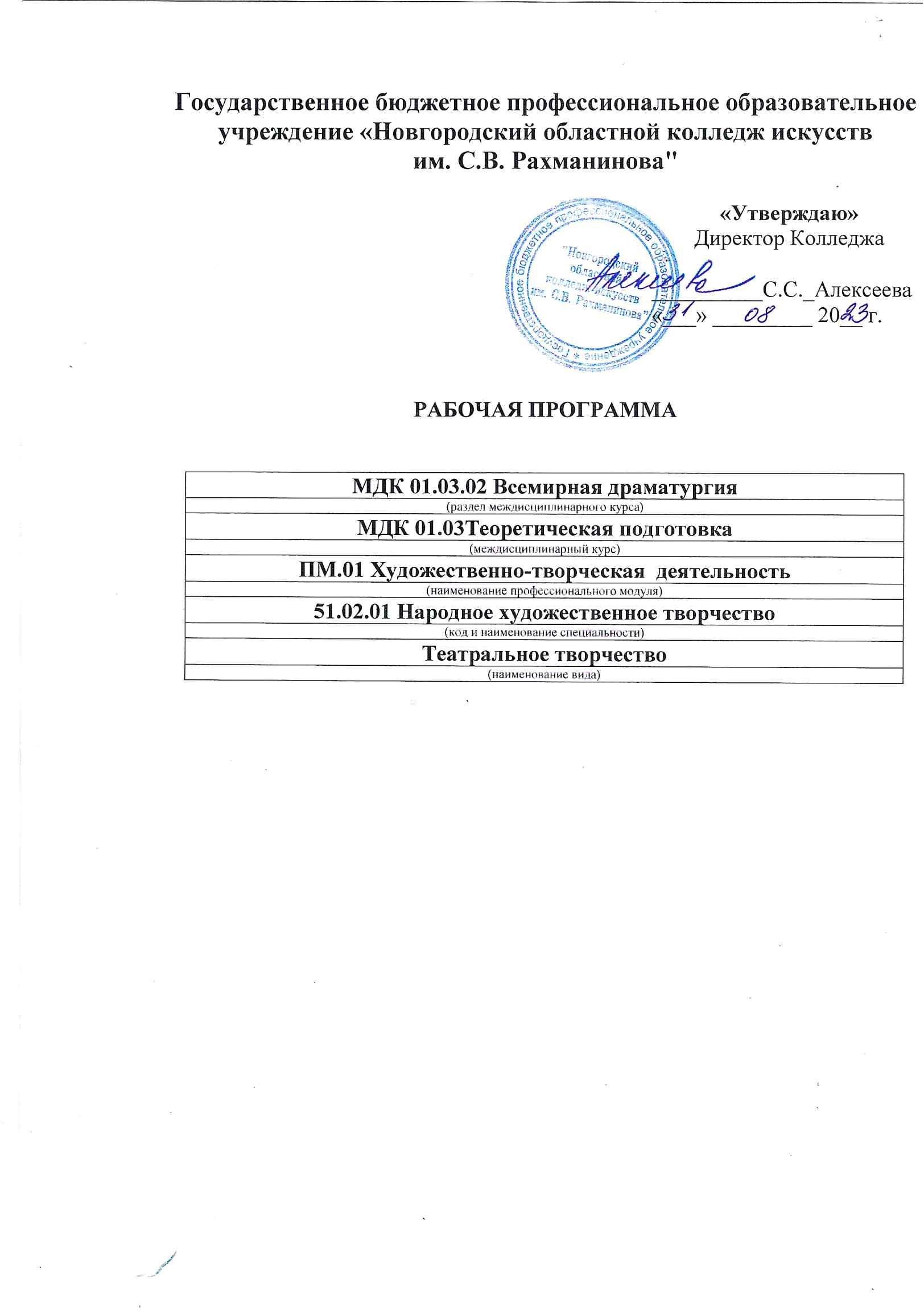 Рабочая программаПринята на заседании Предметно-цикловой комиссииПротокол №1_ от «31_»08__2023_г.Рабочая программа дисциплины ОД.02.03 «История искусств» составлена в соответствии с федеральным государственным образовательным стандартом СПО специальности 54.02.02 Декоративно-прикладное искусство и народные промыслы (по видам), утверждённым приказом Министерства образования и науки РФ от 27 октября 2014 г. N 1389«Согласовано»Заместитель директора по учебной и организационно-методической работе:Содержание1. Пояснительная записка1.1 Область применения программыРабочая программа учебной дисциплины «История искусств» является частью основной образовательной программы в соответствии с ФГОС по специальности СПО 54.02.02 Декоративно-прикладное искусство и народные промыслы (по видам) углубленной подготовки, утверждённым приказом Министерства образования и науки РФ от 27 октября 2014 г. N 1389 в части освоения основного вида профессиональной деятельности.Художник-мастер, преподаватель готовится к следующим видам деятельности: — Творческая и исполнительская деятельность (изготовление изделий декоративно-прикладного искусства индивидуального и интерьерного назначения).— Производственно-технологическая деятельность (изготовление бытовых предметов прикладного характера на традиционных художественных производствах, в организациях малого и среднего бизнеса).— Педагогическая деятельность (учебно-методическое обеспечение образовательного процесса в образовательных организациях дополнительного образования детей (детских школах искусств по видам искусств), общеобразовательных организациях, профессиональных образовательных организациях).Художник-мастер, преподаватель должен обладать следующими общими компетенциями, включающими в себя способность:ОК 1. Понимать сущность и социальную значимость своей будущей профессии, проявлять к ней устойчивый интерес.ОК 2. Организовывать собственную деятельность, определять методы и способы выполнения профессиональных задач, оценивать их эффективность и качество.ОК 3. Решать проблемы, оценивать риски и принимать решения в нестандартных ситуациях.ОК 4. Осуществлять поиск, анализ и оценку информации, необходимой для постановки и решения профессиональных задач, профессионального и личностного развития.ОК 5. Использовать информационно-коммуникационные технологии для совершенствования профессиональной деятельности.ОК 6. Работать в коллективе, обеспечивать его сплочение, эффективно общаться с коллегами, руководством, потребителями.ОК 7. Ставить цели, мотивировать деятельность подчиненных, организовывать и контролировать их работу с принятием на себя ответственности за результат выполнения заданий.ОК 8. Самостоятельно определять задачи профессионального и личностного развития, заниматься самообразованием, осознанно планировать повышение квалификации.ОК 9. Ориентироваться в условиях частой смены технологий в профессиональной деятельности.ОК 10. Использовать умения и знания учебных дисциплин федерального государственного образовательного стандарта среднего общего образования в профессиональной деятельности.ОК 11. Использовать умения и знания профильных учебных дисциплин федерального государственного образовательного стандарта среднего общего образования в профессиональной деятельности.Художник-мастер, преподаватель должен обладать следующими профессиональными компетенциями:Творческая и исполнительская деятельность:ПК 1.3. Собирать, анализировать и систематизировать подготовительный материал при проектировании изделий декоративно-прикладного искусства.ПК 1.7. Владеть культурой устной и письменной речи, профессиональной терминологией.Производственно-технологическая деятельность:ПК 2.5. Планировать работу коллектива исполнителей и собственную деятельность.ПК 2.7. Обеспечивать и соблюдать правила и нормы безопасности в профессиональной деятельности.Педагогическая деятельность:ПК 3.1. Осуществлять педагогическую и учебно-методическую деятельность в образовательных организациях дополнительного образования детей (детских школах искусств по видам искусств), общеобразовательных организациях, профессиональных образовательных организациях.ПК 3.2. Использовать знания в области психологии и педагогики, специальных и теоретических дисциплин в преподавательской деятельности.ПК 3.3. Использовать базовые знания и практический опыт по организации и анализу образовательного процесса, методике подготовки и проведения урока.ПК 3.4. Использовать индивидуальные методы и приемы работы с учетом возрастных, психологических и физиологических особенностей обучающихся.ПК 3.5. Планировать развитие профессиональных умений обучающихся.ПК 3.6. Применять классические и современные методы преподавания, анализировать особенности отечественных и мировых художественных школ.Рабочая программа дисциплины ОД.02.03 «История искусств» может быть использована в следующих областях профессиональной деятельности выпускников.Область профессиональной деятельности выпускников: — художественное проектирование и изготовление изделий декоративно-прикладного искусства;— образование художественное в образовательных организациях дополнительного образования детей (детских школах искусств по видам искусств), общеобразовательных организациях, профессиональных образовательных организациях.1.2 Место дисциплины в структуре программы подготовки специалистов среднего звенаУчебная дисциплина ОД.02.03 «История искусств» в структуре основной профессиональной образовательной программы принадлежит к ОД.00 Общеобразовательному учебному циклу, ОД.02 Профильным учебным дисциплинам.2. Цель и задачи дисциплины(междисциплинарного курса, практики)Цель: углублённое изучение произведений мирового искусства, методов их художественного анализа, эстетическое воспитание студентов, расширение их кругозора.Задачи:1) дать основные знания по пластическим видам искусства;  2) научить применять полученные знания в творческой работе.3. Требования к уровню освоения содержания курсаВ результате изучения дисциплины ОД.02.03 «История искусств» студент должениметь практический опыт:— в реализации творческого замысла собственных художественных произведений путем изучения произведений мирового искусства;— преподавания дисциплины «История искусств».уметь:— определять стилевые особенности в искусстве разных эпох и направлений;— применять знания истории искусства в художественно-проектной практике и преподавательской деятельности;знать:— основные этапы развития изобразительного искусства;— основные факты и закономерности историко-художественного процесса, принципы анализа конкретных произведений искусства и явлений художественной практики.Рабочая программа ОД.02.03 «История искусств» составлена в соответствии с рабочей программой воспитания и календарным планом воспитательной работы (ссылка: http://noki53.ru/about/programma-vospitaniya.php).Образовательная деятельность при освоении образовательной программы или отдельных ее компонентов организуется с использованием средств электронного обучения,  с применением дистанционных образовательных технологий.СЭО (средства электронного обучения) могут быть следующих основных типов:— информационно-справочные системы;— электронные учебники;— электронные приложения к учебникам;— учебные базы данных (библиотека колледжа: электронный читальный зал Президентской библиотеки имени Б.Н. Ельцина);— электронные энциклопедии (библиотека колледжа: электронный читальный зал Президентской библиотеки имени Б.Н. Ельцина);— справочники (библиотека колледжа: электронный читальный зал Президентской библиотеки имени Б.Н. Ельцина);— дидактические компьютерные игры;— электронные дидактические материалы;— образовательные видеофильмы;— фоторепродукции картин, памятников архитектуры и скульптуры, фотоизображения окружающего мира (природы и общества) и т.п.;— аудиофрагменты (аудиофрагменты текста, аудиолекции, звуковые комментарии к рисункам, речевые фрагменты персоналий и др., музыкальные композиции);— инструкции к заданиям;— презентации.В зависимости от целей занятий могут использоваться электронная почта, социальные сети, мессенджеры.4. Структура учебной дисциплины4.1 Объем времени, выделяемый на дисциплинуМаксимальная учебная нагрузка студента – 288 часов, из которых обязательная учебная нагрузка студента – 288 часов:— аудиторные часы – 192 часа;— самостоятельная работа – 96 часов.Время изучения: 5 – 7 семестры. Форма итогового контроля – экзамен.4.2 Тематический план «История искусств»Специальность – 54.02.02 Декоративно-прикладное искусство и народные промыслы (по видам)Форма обучения – очная4.3 Распределение учебной нагрузки по семестрамСпециальность – 54.02.02 Декоративно-прикладное искусство и народные промыслы (по видам)Форма обучения – очная5. Содержание дисциплины и требования к формам и содержанию текущего, промежуточного, итогового контроля (программный минимум, зачетно-экзаменационные требования).5.1 Содержание дисциплины3 курс 5 семестрВведение в изучение истории искусстваТребования к знаниям: введение – цель и задачи предмета. Виды и жанры изобразительного искусства. Понятие стиля. Периодизация. Метод художественного анализа произведения искусства.Требования к умениям: уметь пересказывать пройденный материал, применять полученные знания в учебной и творческой работе.Тема 1. Искусство первобытного обществаТребования к знаниям: Происхождение первобытного искусства. Отличительные особенности первобытного изобразительного искусства.Искусство эпохи палеолита: росписи пещер Фом де Гом (Франция) и Альтамира (Северная Испания). Круглая пластика.Искусство эпохи мезолита: росписи в Восточной Испании и Северной Африке.Искусство эпохи неолита: петроглифы (Онежское озеро, Урал, Белое море), развитие мелкой пластики, художественных ремёсел и орнамента.Особенности искусства эпохи бронзы. Монументальная архитектура: менгиры (Бретань), дольмены (Кавказ) и кромлехи (Стоунхендж).Требования к умениям: уметь пересказывать пройденный материал, применять полученные знания в учебной и творческой работе.Раздел 1. Искусство Древнего мираТема 2. Искусство Древнего ЕгиптаТребования к знаниям: Характеристика основных особенностей и периодизация искусства Древнего Египта. Сложение канона изображения человеческой фигуры в искусстве додинастического и раннединастического периодов.Искусство эпохи Древнего царства: связь искусства с религиозными представлениями; ведущая роль архитектуры; древнейшее погребальное сооружение-мастаба; ступенчатая пирамида Джосера в Саккара; комплекс пирамид в Гизе. Развитие портретной скульптуры: фараона Хефрена, парные статуи Рахотепа и Нофрет, вельможи Капера, писца Каи. Росписи  гробницы Нефермаата в Медуме.Искусство эпохи Среднего царства: формирование новых архитектурных форм; храм Ментухотепа I в Дейр-эль-Бахри. Усиление внимания к индивидуальным чертам в развитии портретной скульптуры: портреты Сенусерта III и Аменемхета III. Росписи гробницы Хнумхотепа II в Бени-Хасане.Искусство первой половины Нового царства: комплексы Амона в Карнаке и Луксоре; заупокойный храм царицы Хатшепсут в Дейр-эль Бахри. Росписи гробницы Нахта в Фивах. Развитие мелкой пластики.Амарнский период: значение реформ Эхнатона для развития искусства. Новые идеалы в искусстве, разнообразие сюжетов - рельефы с изображением Эхнатона и членов его семьи. Скульптурные портреты Эхнатона и Нефертити.Развитие декоративно-прикладного искусства в эпоху Нового царства: комплекс предметов из гробницы Тутанхамона.Искусство второй половины Нового царства: скальный храм Рамсеса  в Абу-Симбеле. Рельеф из Мемфиса «Плакальщики», скульптурные портреты вельмож.Требования к умениям: уметь пересказывать пройденный материал, применять полученные знания в учебной и творческой работеТема 3. Искусство Передней АзииТребования к знаниям: Основные особенности искусства государств Передней Азии.Искусство Шумера и Аккада: «Белый храм» в Уруке. Главное культовое сооружение – зиккурат. Зиккурат Ур-Намму в Уре. Рельеф и круглая скульптура: голова богини из Урука, стела Эаннатума («Стела коршунов»), стела Нарам-Суэна, статуи Гудеа из Лагаша.Искусство Ассирии. Крепостной характер архитектуры: дворец Саргона в Дур-Шаррукине. Портальная скульптура «шеду». Рельефы дворца Ашшурбанапала в Ниневии.Нововавилонское искусство: Вавилон при Навуходоносоре II, ворота Иштар.Требования к умениям: уметь пересказывать пройденный материал, применять полученные знания в учебной и творческой работеТема 4. Эгейское искусствоТребования к знаниям: Значение эгейской культуры – связующего звена между искусством Востока и Древней Греции. Характеристика основных особенностей, периодизация. Раскопки Генриха Шлимана и Артура Эванса.Троя, Крит, Микены и Тиринф – основные центры эгейской культуры.Искусство Крита: ансамбль Кносского дворца; росписи, мелкая пластика. Вазопись стиля «камарес».Крепостные сооружения в Тиринфе и Микенах. Львиные ворота, сокровищница Атрея. Мегарон.Требования к умениям: уметь пересказывать пройденный материал, применять полученные знания в учебной и творческой работеТема 5. Искусство Древней ГрецииТребования к знаниям: Значение древнегреческого искусства в истории мировой художественной культуры. Понятие «античность». Характеристика основных особенностей и периодизация искусства Древней Греции.Искусство «гомеровской» эпохи: сложение основ мифологии; развитие типа мегарона в архитектуре; культовая скульптура – ксоаны; вазопись геометрического стиля (дипилонские амфоры).Искусство эпохи архаики: формирование типа древнегреческого храма «периптер»; сложение системы ордеров; дорический и ионический ордера. Скульптура: статуи куросов и кор. Чернофигурная техника в вазописи. Мастера вазовой росписи Клитий и Эрготим, Эксекий.Искусство эпохи классики. Ранняя классика. Архитектура: использование дорического ордера в храмах Геры в Пестуме и Зевса в Олимпии. Скульптура: фронтонные группы храмов Афины с острова Эгина и Зевса в Олимпии; «Тираноубийцы» Крития и Несиота; «Дельфийский возничий»; рельефы «Трона Людовизи»; творчество Мирона: «Дискобол», «Афина и Марсий». Вазопись: развитие краснофигурной техники – Евфроний.Высокая классика. Архитектурный ансамбль Афинского Акрополя: Парфенон, Пропилеи, Эрехтейон, храм Ники Аптерос.Скульптура: творчество Фидия – скульптура Парфенона, статуи «Афина Парфенос» и «Зевс Олимпийский»; творчество Поликлета – «Дорифор», «Диадумен», теоретический трактат «Канон».Поздняя классика. Архитектура: греческий театр, мавзолей в Галикарнасе. Скульптура: творчество Скопаса – «Вакханка», «Раненый воин», «Амазономахия»; творчество Праксителя – «Гермес с младенцем Дионисом», «Афродита Книдская», «Аполлон Сауроктон»; творчество Лисиппа – «Апоксиомен», «Геракл с ланью», портрет Сократа; творчество Леохара – «Аполлон Бельведерский».Искусство эпохи эллинизма. Искусство Александрии: Фаросский маяк, скульптура «Река Нил», «камея Гонзаго». Искусство Пергама: ансамбль Пергамского алтаря. Искусство Родоса: «Колосс Родосский», «Лаокоон», «Казнь Дирки», «Ника Самофракийская», «Венера Милосская».Требования к умениям: уметь пересказывать пройденный материал, применять полученные знания в учебной и творческой работеТема 6. Искусство Древнего РимаТребования к знаниям: Общая характеристика и периодизация. Разнообразие типов римской архитектуры; новшества в конструкциях и строительной технике: арка, своды, купол; применение бетона.Этрусское искусство: архитектура, изобразительное искусство; «Капитолийская волчица».Искусство периода Римской республики. Сложение основных типов архитектуры: псевдопериптер (храм Фортуны Вирилис в Риме),  круглый храм (храм Сивиллы в Тиволи); тип жилого дома – инсула. Скульптура: «Брут», «Оратор», тип статуи – тогатус.Искусство периода Римской империи. Архитектура: перестройка Рима; форум Траяна; Колизей; Пантеон; термы Каракаллы; базилика Максенция; триумфальные сооружения – арки Тита, Септимия Севера, Константина, колонна Траяна. Помпеи: архитектура жилого дома, росписи. Скульптура: Алтарь Мира на Марсовом поле; развитие скульптурного портрета (портреты Августа, Клавдия, Нерона, Каракаллы); конная статуя Марка Аврелия.Фаюмский портрет. Кризис античного искусства. Появление христианства.Требования к умениям: уметь пересказывать пройденный материал, применять полученные знания в учебной и творческой работе3 курс 6 семестрРаздел 2. Искусство Средних вековТема 7. Общая характеристика искусства средних веков. Искусство раннехристианского периодаТребования к знаниям: Общая характеристика и периодизация искусства средних веков. Связь искусства с христианской религией. Своеобразие развития искусства в Византийской империи и в Западной и Центральной Европе.Развитие искусства в раннехристианский период. Живопись катакомб. Основные типы храмов: базилика, центрическая постройка.Требования к умениям: уметь пересказывать пройденный материал, применять полученные знания в учебной и творческой работеТема 8. Искусство ВизантииТребования к знаниям: Искусство IV-V вв. и VI-VII вв. Архитектура: базилика – церковь Сант-Аполлинаре Нуово и центрическая постройка – церковь Сан-Витале в Равенне, храм  Св. Софии в Констанинополе – развитие типа купольной базилики. Живопись: понятие об иконографическом каноне; развитие техники мозаики (мозаики мавзолея Галлы Плацидии, храмов Сант-Аполлинаре Нуово, Сан-Витале в Равенне и  Св. Дмитрия в Салониках); развитие иконописи («Богоматерь с Младенцем», «Иоанн Предтеча», «Апостол Пётр», «Сергий и Вакх»); развитие миниатюры.Искусство времени иконоборчества: возвращение к традициям античного искусства, использование эллинистических мотивов декоративной живописи. Архитектура: формирование типа крестово-купольного храма. Деятельность мастерской Студийского монастыря.Искусство в эпоху Македонской и Комниновской династий. Живопись: символическая система росписи храма; мозаики храмов  Св. Софии в Константинополе и Успения в Никее. Декоративно-прикладное искусство: развитие техники эмали.Искусство в эпоху Палеологовской династии. Живопись: мозаики и фрески монастыря Хора в Константинополе; расцвет иконописи.Требования к умениям: уметь пересказывать пройденный материал, применять полученные знания в учебной и творческой работеТема 9. Романское искусствоТребования к знаниям: Общая характеристика «романского стиля» в архитектуре. Крепостной характер архитектуры. Развитие типа раннехристианской базилики. Цилиндрический и крестовый своды. Архитектура Франции: собор Нотр-Дам в Пуатье, церковь аббатства Клюни. Архитектура Германии: собор в Вормсе. Архитектура Италии: комплекс в Пизе.Связь скульптуры с архитектурой. Скульптура порталов романских храмов. «Страшный суд». Рельеф портала храма Сен Лазар в Отене.Живопись: фрески церкви Сен Савен сюр Гартан в Пуату.Требования к умениям: уметь пересказывать пройденный материал, применять полученные знания в учебной и творческой работеТема 10. Готическое искусствоТребования к знаниям: Периодизация готического искусства. Сущность готической конструкции: использование стрельчатой арки, крестового стрельчатого свода, системы контрфорсов и аркбутанов. Городской собор – главное сооружение готической архитектуры: собор Нотр-Дам де Пари, собор Нотр-Дам в Реймсе.Синтез искусств в готическом храме: витраж, скульптурное убранство соборов в Шартре, Реймсе, Амьене и Бамберге; портретная скульптура собора в Наумбурге.«Пламенеющая готика»: собор в Кёльне.Декоративно-прикладное искусство: обработка металлов; «лиможские эмали».Требования к умениям: уметь пересказывать пройденный материал, применять полученные знания в учебной и творческой работеТема 11. Искусство ИндииТребования к знаниям: Искусство Древней Индии. Архитектура: ступы и пещерные храмы. Скульптура: статуи Будды и скульптурное убранство храмов. Живопись: фрески Аджанты.Искусство Индии в эпоху раннего Средневековья: пещерные храмы Аджанты и Эллоры. Скульптура. Монументальная живопись.Искусство Индии в эпоху позднего Средневековья: дворец Акбара, мавзолей Тадж-Махал. Живопись: фрески, миниатюра. Декоративно-прикладное искусство.Требования к умениям: уметь пересказывать пройденный материал, применять полученные знания в учебной и творческой работеТема 12. Искусство КитаяТребования к знаниям: Искусство Древнего Китая. Архитектура: градостроительство, Великая Китайская стена. Скульптура: рельефы. Живопись. Декоративно-прикладное искусство.Искусство Китая в эпоху раннего Средневековья. Архитектура: дворцы и храмы. Скульптура. Живопись. Декоративно-прикладное искусство: резьба по камню и дереву.Искусство Китая в эпоху позднего Средневековья. Архитектура: ансамбли «Запретного города» и «Храма неба». Развитие прикладного искусства: производство фарфора, изделий из лака, тканей.Требования к умениям: уметь пересказывать пройденный материал, применять полученные знания в учебной и творческой работеРаздел 3. Искусство Древней и Средневековой РусиТема 13. Искусство Киевской РусиТребования к знаниям: Периодизация русского искусства. Значение византийских художественных традиций.Искусство восточных славян: клад из села Мартыновка, «Акулинское изваяние», Збручский идол, предметы из кургана «Черная могила».Искусство Киевской Руси. Архитектура: Десятинная церковь и Софийский собор в Киеве. Живопись: мозаики и фрески Св. Софии и Михайловского Златоверхого монастыря; развитие иконописи и книжной миниатюры.Требования к умениям: уметь пересказывать пройденный материал, применять полученные знания в учебной и творческой работеТема 14. Искусство Новгорода и Пскова XI – XIII вв.Требования к знаниям: Искусство Новгорода и Пскова XI – XIII вв. Архитектура: храм Св. Софии, Николо-Дворищенский собор, Георгиевский собор Юрьева монастыря, собор Рождества Богородицы  Антониева монастыря, церковь Спаса на Нередице. Живопись: фрески Софийского собора в Новгороде, фрески церкви Георгия в Старой Ладоге, церкви Спаса Преображения на Нередице; иконопись Новгорода: «Апостолы Петр и Павел», «Ангел Златые власы», «Устюжское Благовещение». Особенности псковского искусства:    архитектура и фрески собора Спаса Преображения Мирожского монастыря; псковская иконопись.Требования к умениям: уметь пересказывать пройденный материал, применять полученные знания в учебной и творческой работеТема 15. Искусство Владимиро-Суздальской Руси XII – XIII вв.Требования к знаниям:  Искусство Владимиро-Суздальской Руси XII-XIII вв. Архитектура: Успенский собор во Владимире, церковь Покрова на Нерли, Дмитриевский собор, дворец в Боголюбово, Георгиевский собор в Юрьеве-Польском. Живопись: фрески Дмитриевского собора; иконы. Декоративно-прикладное искусство: «златые врата» Рождественского собора в Суздале.Требования к умениям: уметь пересказывать пройденный материал, применять полученные знания в учебной и творческой работеТема 16. Искусство Москвы XIV – XV вв.Требования к знаниям: Искусство Москвы XIV – XV вв. Связь раннемосковской архитектуры с владимиро-суздальскими традициями. Архитектура: церковь Успения на Городке в Звенигороде, Троицкий собор Троице-Сергиева монастыря, церковь Спаса Нерукотворного Спасо-Андроникова монастыря; архитектурный ансамбль Соборной площади в Москве (Успенский, Благовещенский и Архангельский соборы, Грановитая палата). Живопись: работа Феофана Грека в Благовещенском соборе Московского Кремля. Формирование высокого иконостаса. Творчество Андрея Рублёва: работы в Благовещенском соборе Московского Кремля, в Успенском соборе во Владимире, в церкви Успения в Звенигороде, икона «Троица Ветхозаветная». Творчество Дионисия: фрески Ферапонтова монастыря, иконы «Богоматерь Одигитрия», «Митрополит Петр», «Митрополит Алексий»; развитие в мастерской Дионисия типа житийной иконы.Требования к умениям: уметь пересказывать пройденный материал, применять полученные знания в учебной и творческой работеТема 17. Искусство Новгорода XIV – XV вв.Требования к знаниям: Искусство Новгорода XIV – XV вв. Архитектура: церкви Николы на Липне, Федора Стратилата, Спаса Преображения на Ильине; Грановитая палата. Живопись: творчество Феофана Грека; росписи церквей Федора Стратилата, Спаса Преображения на Ильине, Успения на Волотовом поле, Спаса Преображения на Ковалеве; расцвет новгородской иконописи в XV веке.Требования к умениям: уметь пересказывать пройденный материал, применять полученные знания в учебной и творческой работеТема 18. Русское искусство XVI векаТребования к знаниям: Искусство XVI в. – периода существования централизованного русского государства. Архитектура: шатровое зодчество (церковь Вознесения в Коломенском); расцвет национальных черт архитектуры (собор Василия Блаженного). Живопись: расширение тем и сюжетов, проникновение в иконопись светского начала; «Годуновская школа»; «Строгановская школа»: творчество Никифора Савинова, Прокопия Чирина и др.Требования к умениям: уметь пересказывать пройденный материал, применять полученные знания в учебной и творческой работеТема 19. Русское искусство XVII векаТребования к знаниям: Искусство XVII века. Архитектура: Теремной дворец Московского Кремля, церковь Троицы в Никитниках, церковь Покрова в Филях; «Нарышкинское барокко». Живопись: отход от иконографического канона введение новых композиционных и живописных приёмов; деятельность мастеров Оружейной палаты. Творчество Симона Ушакова: иконы «Спас Нерукотворный», «Троица Ветхозаветная»; теоретические взгляды. Монументальная живопись и иконопись Ярославля.Требования к умениям: уметь пересказывать пройденный материал, применять полученные знания в учебной и творческой работе4 курс 7 семестрРаздел 4. Искусство эпохи ВозрожденияТема 20. Искусство ИталииТребования к знаниям:  Значение эпохи Возрождения – нового этапа в истории мировой культуры. Периодизация. Основные особенности искусства Возрождения в Италии – гуманистический характер, обращение к античности.Проторенессанс. Творчество Джотто: фрески в капелле дель Арена в Падуе. Скульптура: творчество Н.Пизано.Раннее Возрождение в Италии. Роль Флоренции. Архитектура: творчество Брунеллески (купол собора Санта Мария дель Фьоре, капелла Пацци, Воспитательный дом). Скульптура: творчество Донателло («Св. Георгий», «Давид», конный монумент «Кондотьер Гаттамелата» в Падуе); творчество Гиберти (рельефы врат баптистерия во Флоренции); творчество Верроккьо («Давид», конный монумент «Кондотьер Коллеони» в Венеции). Живопись: творчество Мазаччо (фрески капеллы Бранкаччи); творчество Доменико Венециано и Филиппо Липпи.Искусство последней трети XV в. Творчество Гирландайо: «Рождество Марии», «Портрет старика с внуком»». Обращение античной традиции в творчестве Боттичелли: «Весна», «Рождение Венеры».Живопись Средней и Северной Италии. Творчество Пьеро дела Франческо: росписи церкви Сан-Франческо в Ареццо, портреты Федериго да Монтефельтро и Баттисты Сфорца. Творчество Андреа Мантенья: росписи дворца в Мантуе.Живопись Венеции: Джованни Беллини: «Мадонна со святыми».Искусство Высокого Возрождения. Роль Рима и Венеции. Архитектура: творчество Браманте (проект собора  Св. Петра в Риме); творчество Палладио (базилика в Виченце, вилла Ротонда, театр Олимпико). Живопись: творчество Леонардо да Винчи («Крещение», «Мадонна Бенуа», «Мадонна Литта», фреска «Тайная Вечеря», картон «Битва при Ангиари», «Мона Лиза», рисунки, теоретические исследования; значение творчества Леонардо да Винчи); творчество Рафаэля Санти («Мадонна Конестабиле», «Мадонна со щеглёнком», «Сикстинская мадонна», «Автопортрет», портреты Юлия II, станцы в Ватикане; творчество Микеланджело Буонаротти («Моисей», «Пьета», гробница Юлия II, капелла Медичи, роспись плафона Сикстинской капеллы в Риме, «Страшный суд», трагические мотивы в поздних произведениях Микеланджело).Особенности маньеризма: преобладание внешней формы над содержанием. Творчество Понтормо и Пармиджанино.Высокое Возрождение в Венеции. Особенности колорита, световоздушная перспектива. Творчество Джорджоне: «Юдифь», «Спящая Венера», «Гроза». Творчество Тициана: «Венера перед зеркалом», «Динарий кесаря», «Мария Магдалина», «Св. Себастьян», портреты Карла V, папы Павла III.Позднее Возрождение. Живопись: творчество Веронезе ( росписи палаццо Дожей); творчество Тинторетто (ансамбль Скуоло ди Сан-Рокко). Декоративно-прикладное искусство: творчество Бенвенуто Челлини.Требования к умениям: уметь пересказывать пройденный материал, применять полученные знания в учебной и творческой работеТема 21. Искусство НидерландовТребования к знаниям:  Своеобразие Северного Возрождения. Творчество Яна ван Эйка: Гентский алтарь, «Мадонна канцлера Ролена», «Портрет четы Арнольфини». Творчество Иеронима Босха: «Корабль глупцов», «Воз сена». Творчество Питера Брейгеля Старшего: «Слепые», «Крестьянский танец», цикл «Времена года».Требования к умениям: уметь пересказывать пройденный материал, применять полученные знания в учебной и творческой работеТема 22. Искусство ГерманииТребования к знаниям: Особенности искусства Возрождения в Германии. Творчество Альбрехта Дюрера: «Автопортрет», «Четыре апостола», гравюры и рисунки; значение теоретических трудов Дюрера. Творчество Ханса Хольбейна Младшего: портреты Эразма Роттердамского, Генриха VIII, цикл «Образы смерти».Требования к умениям: уметь пересказывать пройденный материал, применять полученные знания в учебной и творческой работеРаздел 5. Зарубежное искусство XVII векаТема 23. Искусство ИталииТребования к знаниям:  Общая характеристика искусства XVII в.Творчество Бернини – основоположника стиля барокко. Архитектура:  площадь собора Св. Петра в Риме, лестница Ватикана, церковь Сант-Андреа аль Квиринале в Риме. Скульптура: «Экстаз  Св. Терезы», портреты Людовика XIV, кардинала Боргезе.Демократические тенденции в творчестве Караваджо: «Лютнист», «Гадалка», «Корзина с фруктами», «Обращение Савла», «Положение во гроб», «Успение».Академическое направление. Болонская Академия и братья Карраччи, Гвидо Рени, Гверчино.Требования к умениям: уметь пересказывать пройденный материал, применять полученные знания в учебной и творческой работеТема 24. Искусство ФландрииТребования к знаниям: Основные особенности фламандской живописи. Творчество Питера Пауля Рубенса: «Автопортрет с женой», «Портрет камеристки инфанты Изабеллы», «Шубка», «Персей и Андромеда». Творчество Антониса Ван-Дейка: «Автопортрет», «Портрет Карла I». Творчество Якоба Йорданса: «Сатир в гостях у крестьянина», «Бобовый король». Творчество Франса Снейдерса: фламандский натюрморт.Требования к умениям: уметь пересказывать пройденный материал, применять полученные знания в учебной и творческой работеТема 25. Искусство ГолландииТребования к знаниям: Развитие портретного жанра в творчестве Франса Халса: групповые портреты.Творчество Рембрандта – вершина в развитии голландского искусства. Основные этапы творчества: «Урок анатомии доктора Тюлпа», «Автопортрет с Саскией», «Даная», «Ночной дозор», «Возвращение блудного сына»; офорты и рисунки.Творчество Яна Вермеера Делтфского: «Девушка с письмом», «В мастерской художника».Жанровая живопись «малых голландцев».Творчество Адриана ван Остаде: «крестьянский жанр».Творчество Тёрборха: «Бокал лимонада».Творчество Питера де Хоха: «Утро молодого человека», «Хозяйка и служанка».Пейзажная живопись в творчестве Якоба ван Рёйсдала: «Еврейское кладбище», «Болото».Натюрморт: творчество Питера Класа.Требования к умениям: уметь пересказывать пройденный материал, применять полученные знания в учебной и творческой работеТема 26. Искусство ИспанииТребования к знаниям: Особенности искусства Испании XVII в. Творчество Эль Греко: «Погребение графа Оргаса», «Толедо в грозу», «Апостолы Петр и Павел». Творчество Хусепе Рибера: «Св. Инесса», «Хромоножка». Творчество Франсиско Сурбарана: натюрморты; «Отрочество Марии». Творчество Диего Веласкеса: «Завтрак», «Водонос», «Вакх», «Кузнеца Вулкана», «Сдача Бреды», «Менины», «Пряхи», портреты папы Иннокентия Х, Оливареса. Творчество Мурильо: «Мальчик с собакой».Требования к умениям: уметь пересказывать пройденный материал, применять полученные знания в учебной и творческой работеТема 27. Искусство ФранцииТребования к знаниям: Характеристика основных стилистических направлений в искусстве Франции XVII века. Симон Вуэ – представитель официального направления барокко. Реалистические и демократические тенденции в творчестве Жоржа де Латура и братьев Ленен. Графические серии Жака Калло.Основные черты стиля «классицизм». Живопись: значение изучения античных традиций, традиций мастеров итальянского Возрождения в творчестве Николы Пуссена. Классический пейзаж. Творчество Клода Лоррена: «Вечер», «Утро».Архитектура: комплекс дворца и парка Версаля.Расцвет декоративно-парковой скульптуры. Творчество Ф. Жирардона.Требования к умениям: уметь пересказывать пройденный материал, применять полученные знания в учебной и творческой работеРаздел 6. Зарубежное искусство XVIII векаТема 28. Искусство ФранцииТребования к знаниям: Особенности стиля «рококо». Архитектура первой половины XVIII в.: творчество Жермена Боффрана (отель Субиз).Классицизм в архитектуре второй половины XVIII века. Творчество Ж.Габриэля, К.Леду и Ж.Суфло.Особенности стиля «рококо» в живописи. Творчество Антуана Ватто: «Савояр», «Общество в парке», «Паломничество на остров Киферу», «Капризница». Творчество Ф.Буше и Ж.О.Фрагонара.Реалистическое направление. Творчество Жана Батиста Шардена («Прачка», «Автопортрет», натюрморты.) Творчество Мориса  де Латура: «Автопортрет», «Портрет мадам Помпадур».Жан-Батист Грёз: сентиментализм, морализация, мелодраматичность образов.Скульптура: творчество Фальконе и Гудона (портреты Вольтера, Дидро, Руссо).Требования к умениям: уметь пересказывать пройденный материал, применять полученные знания в учебной и творческой работеТема 29. Искусство ИталииТребования к знаниям: Значение венецианской школы живописи. Дж.Б.Тьеполо: росписи виллы Вальмарана, палаццо Лабиа.ТворчествоПейзажная живопись: творчество Каналетто и Ф.Гварди.Требования к умениям: уметь пересказывать пройденный материал, применять полученные знания в учебной и творческой работеТема 30. Искусство АнглииТребования к знаниям: Особенности расцвета национального английского искусства в XVIII в.Творчество У.Хогарта: «Карьера мота», «Модный брак», портреты; значение теоретических исследований.Расцвет портретной живописи. Творчество Джошуа Рейнольдса: «Портрет адмирала лорда Дж.О.Хитфилда»,  «С. Сиддонс в виде музы Трагедии». Творчество Т.Гейнсборо: «Голубой мальчик», «Портрет дамы в голубом».Требования к умениям: уметь пересказывать пройденный материал, применять полученные знания в учебной и творческой работеРаздел 7. Зарубежное искусство XIX векаТема 31. Искусство АнглииТребования к знаниям: Развитие реалистического пейзажа. Творчество Дж. Констебла: «Собор в Солсбери», «Хлебное поле», «Телега для сена». Творчество У. Тернера: «Последний рейс  корабля  «Отважный»,  «Дождь, пар и скорость».Требования к умениям: уметь пересказывать пройденный материал, применять полученные знания в учебной и творческой работеТема 32. Искусство Испании конца XVIII – начала XIX вв.Требования к знаниям: Франсиско Гойя: картоны для шпалер, серия «Капричос», «Одетая маха», «Маха»,  «Расстрел повстанцев», серия «Бедствия войны».Требования к умениям: уметь пересказывать пройденный материал, применять полученные знания в учебной и творческой работеТема 33. Искусство Франции первой половины XIX векаТребования к знаниям: Классицизм последней четверти XVIII - первой трети XIX вв. Творчество Ж.Л.Давида: «Клятва Горациев», «Ликторы приносят Бруту тела его сыновей», «Смерть Марата». Творчество Ж.О.Энгра: «Большая одалиска», «Юпитер и Фетида» «Источник», портреты и рисунки.Особенности стиля «ампир» в архитектуре начала XIX в.Романтизм в искусстве первой половины XIX в. Художественные особенности и основные течения стиля.Живопись. Творчество Э.Делакруа: «Данте и Вергилий», «Резня на Хиосе», «Свобода, ведущая народ». Творчество Т.Жерико: «Плот «Медузы», «Скачки в Эпсоме».Скульптура. Творчество Франсуа Рюда: «Марсельеза» - горельеф Триумфальной арки.Тема 34. Искусство Франции середины XIX векаРеалистическое направление в искусстве середины XIX в.Мастер «критического реализма» Оноре Домье. Деятельность в журналах «Карикатюр» и «Шаривари»; жанр политической карикатуры – «Законодательное чрево»; живописные работы: «Прачка», «Вагон третьего класса», «Любитель гравюр».«Барбизонская школа» и развитие реалистического пейзажа. Творчество Т.Руссо: «Вид в окрестностях Гранвиля», «Дубы». Творчество К.Коро: «Порыв ветра», «Воз сена», «Колокольня в Аржантес». Творчество Ж.Ф.Милле: «Сеятель», «Сборщицы колосьев», «Человек с мотыгой»; рисунки. Творчество Г.Курбе: автопортреты, «Дробильщики камней», «Похороны в Орнане», «Мастерская художника».Тема 35. Искусство Франции второй половины XIX векаИскусство Франции последней трети XIX в. «Салон отверженных» 1863г. Творчество Эдуара Мане: портреты, «Олимпия», «Завтрак на траве», «Бар в Фоли-Бержер».Импрессионизм – основные особенности. Творчество Э.Дега: «Абсент», «Прачка», «Голубые танцовщицы». Творчество О.Ренуара: «В ложе», «Обнаженная», «Девушка с веером». Творчество К.Моне: «Бульвар капуцинок в Париже», серия «Руанский собор», «Стога сена». Развитие импрессионистического пейзажа в творчестве А.Сислея и К.Писарро.«Пуантилизм»: творчество Ж.Сёра и П.Синьяка.Постипрессионизм. Творчество П.Сезанна: «Персики и груши», «Курильщик», «Автопортрет», «Берега Марны». Творчество Винсента Ван Гога: «Едоки картофеля», «Кафе в Арле», «Прогулка заключенных», «Подсолнечник», «Красные виноградники». Творчество Поля Гогена: «Женщина, держащая плод», «А ты ревнуешь?».Скульптура. Творчество О. Родена: влияние импрессионизма на приемы лепки: «Бронзовый век», «Врата ада», «Адам», «Ева», «Поцелуй», «Граждане Кале».Архитектура. Влияние на развитие появление новой строительной техники – железобетона, широкого применения стекла и металла. Стиль «модерн». Творчество А.Гауди, А.Ван де Вельде.Требования к умениям: уметь пересказывать пройденный материал, применять полученные знания в учебной и творческой работеРаздел 8. Зарубежное искусство ХХ векаТема 36. Обзор искусства ХХ векаТребования к знаниям: Общая характеристика зарубежного искусства ХХ в.; основные особенности главных художественных направлений.Основные направления модернизма:Фовизм. Творчество Анри Матисса: «Танец», «Красные рыбы», «Песня», натюрморты. Творчество А,Дерена, М.де Вламинка, Р.Дюфи, А.Марке, Ж.Руо.Экспрессионизм. Творчество немецких художников.Кубизм. Творчество П.Пикассо: произведения «розового» и «голубого» периодов: «Старый нищий с мальчиком», «Девочка на шаре»; «Авиньонские девицы»; «Герника»; скульптура; графика; керамика.Футуризм. Творчество Дж. Балла, Дж. Северини.Дадаизм и сюрреализм: М. Дюшан, Дж. Де Кирико, С. Дали, И. Танги, Ж. Миро, П. Клее.Абстракционизм. Творчество В. Кандинского, П. Мондриана, Дж. Поллока.Поп-арт: Р. Раушенберг, Р. Лихтестайн, Э. Уорхолл.Многообразие художественных течений в современном искусстве.Требования к умениям: уметь пересказывать пройденный материал, применять полученные знания в учебной и творческой работеРаздел 9. Русское искусство XVIII – XX вв.Тема 37. Русское искусство первой половины XVIII векаТребования к знаниям: Значение реформ Петра I для развития русского искусства.Архитектура. Основание Петербурга и новое решение градостроительных задач; развитие гражданской архитектуры. Творчество Д. Трезини: Петропавловский собор, здание Двенадцати коллегий, Летний дворец Петра I.Особенности архитектуры Москвы начала XVIII в. Творчество И. Зарудного.Живопись. Развитие жанра портрета. Творчество И. Никитина: «Портрет Петра I», «Портрет канцлера Головкина». Творчество А. Матвеева: «Автопортрет с женой».Развитие гравюры: творчество А. Зубова.Скульптура. Творчество Б. К. Растрелли: «Портрет Петра I», конный памятник Петру I, «Анна Иоанновна с арапчонком», «Восковая персона».Архитектура середины XVIII в. Расцвет стиля «барокко». Творчество Ф. Б. Растрелли: Зимний дворец, Екатерининский дворец, Смольный монастырь.Особенности архитектуры Москвы середины XVIII в.  Творчество Д. Ухтомского.Живопись. Дальнейшее развитие жанра портрета. Творчество А. Антропова: портреты А. М. Измайловой, Петра 3. Творчество И. Аргунова: «Портрет калмычки Аннушки», «Портрет неизвестной в русском костюме». Творчество И. Вишнякова: «Портрет Сары Фермор».Требования к умениям: уметь пересказывать пройденный материал, применять полученные знания в учебной и творческой работеТема 38. Русское искусство второй половины XVIII векаТребования к знаниям: Основание Академии художеств в . Становление классицизма и его своеобразие в русском искусстве.Архитектура. Творчество А. Кокоринова, Ж. Б. Валлена-Деламота, А. Ринальди. Творчество В. Баженова: проект Кремлёвского дворца, работы в Царицыно, дом Пашкова. Творчество М. Казакова: здание Сената в Кремле, Колонный зал Благородного собрания, Московский университет, Голицынская больница. Творчество И. Старова: Таврический дворец. Творчество Дж. Кваренги: Смольный институт, Александровский дворец, Академия наук. Творчество Ч. Камерона: «Камеронова галерея», Павловский дворец.Скульптура. Творчество Э. Фальконе: памятник Петру I. Творчество Ф. Шубина: портреты А. М. Голицына, М. В. Ломоносова, Павла I, Екатерины II. Творчество М. Козловского: памятник А. В. Суворову, «Самсон, раздирающий пасть льва».Живопись. Классицизм. Развитие исторического жанра. Творчество А. Лосенко: «Прощание Гектора с Андромахой», «Владимир и Рогнеда», «Портрет актёра Ф. Волкова». Расцвет портретного жанра. Творчество Ф. Рокотова: портреты А. П. Струйской, Е. В. Санти, В.Е. Новосильцевой. Творчество Д. Левицкого: портреты А. Ф. Кокоринова, П. А. Демидова, Екатерины II, Урсулы Мнишек, серия портретов воспитанниц Смольного института. Творчество В. Боровиковского: портреты М. И. Лопухиной, В. И. Арсеньевой, сестёр Гагариных и др. Развитие бытового жанра. Творчество И. Фирсова: «Юный живописец». Творчество М. Шибанова: «Крестьянский обед», «Празднество свадебного сговора». Пейзаж. Творчество С. Щедрина.Требования к умениям: уметь пересказывать пройденный материал, применять полученные знания в учебной и творческой работеТема 39. Русское искусство первой половины XIX векаТребования к знаниям: Влияние на развитие искусства общественного подъёма периода Отечественной войны .Архитектура. Особенности стиля «ампир». Творчество А. Воронихина: Казанский собор, здание Горного института. Творчество А. Захарова: Адмиралтейство. Творчество Ж.. Тома де Томона: здание Биржи, оформление стрелки Васильевского острова. Творчество К. Росси: Дворцовая площадь и здание Генерального штаба, Михайловский дворец, улица Росси. Архитектура Москвы: творчество О. Бове и Д. Жилярди.Ретроспективное направление в архитектуре второй трети XIX в. Эклектика. Творчество А. Монферрана: Исаакиевский собор. Творчество К. Тона: храм Христа Спасителя.Классицизм в скульптуре. Творчество И. Мартоса: надгробия Е. С. Куракиной, Е. И. Гагариной, памятник Минину и Пожарскому. Творчество Ф. Щедрина: «Морские нимфы». Творчество Б. Орловского: памятники М. И. Кутузову и Барклаю де Толли. Творчество Ф. Толстого: медальоны, посвященные войне . Творчество П. Клодта: «Конные группы для Аничкова моста», памятник И. А. Крылову. Творчество С. Пименова и В. Демут-Малиновского.Живопись: классицистическое, романтическое и реалистическое направления.Создание образа романтического героя в творчестве О. Кипренского: портреты А. С. Пушкина, Е. В. Давыдова, А. А. Челищева, Е. П. Растопчиной, автопортрет.Творчество В. Тропинина – мастера камерного портрета: портреты сына, А. С. Пушкина, «Гитарист», «Кружевница».Пейзажная живопись. Передача световоздушной среды в работах С. Щедрина: «Колизей», «Малая гавань в Сорренто», «Террасы в Сорренто».Творчество А. Венецианова. Элементы идеализации в образах русских крестьян и пейзаже: «Захарка», «Гумно», «На пашне. Весна», «На жатве. Лето». Школа Венецианова.Традиции классицизма и романтические тенденции в творчестве К. Брюллова: «Итальянское утро», «Итальянский полдень», «Последний день Помпеи»; парадные портреты В. Жуковского, Н. Кукольника, А. Струговщикова, И. Крылова, М. Ланчи, автопортрет.Творчество А. Иванова: «Аполлон, Гиацинт и Кипарис», «Христос и грешница», «Явление Христа народу»; серия «Библейские эскизы».Требования к умениям: уметь пересказывать пройденный материал, применять полученные знания в учебной и творческой работеТема 40. Русское искусство середины XIX векаТребования к знаниям: Творчество П. Федотова – основоположника метода критического реализма: «Свежий кавалер», «Сватовство майора», «Анкор, ещё анкор!».«Критический реализм» в искусстве середины XIX в. Творчество В. Перова: «Крестный ход на Пасху», «Чаепитпе в Мытищах», «Проводы покойника», «Приезд гувернантки в купеческий дом», «Последний кабак у заставы»; портреты Ф. Достоевского, А. Островского.Требования к умениям: уметь пересказывать пройденный материал, применять полученные знания в учебной и творческой работеТема 41. Русское искусство последней трети XIX векаТребования к знаниям: Организация в . «Товарищества передвижных выставок». Цели и задачи передвижников.Творчество И. Крамского – организатора и идеолога передвижников: портреты Л. Н. Толстого, Н. А. Некрасова, И. И. Шишкина; «Незнакомка», «Полесовщик», «Неутешное горе», «Христос в пустыне».Творчество Н. Ге: «Тайная вечеря», «Петр I допрашивает царевича Алексея в Петергофе»», «Что есть истина? Христос и Пилат».Батальная живопись. Творчество В. Верещагина: «Перед атакой», «Апофеоз войны».Творчество И. Репина: «Воскрешение дочери Иаира», «Бурлаки на Волге», «Крестный ход в Курской губернии», «Отказ от исповеди», «Запорожцы пишут письмо турецкому султану»; портреты М. Мусоргского, В. Стасова, П. Стрепетовой, Н. Пирогова, Л. Толстого.Исторический жанр в творчестве В. Сурикова: «Утро стрелецкой казни», «Меншиков в Берёзове», «Боярыня Морозова», «Покорение Сибири Ермаком», «Переход Суворова через Альпы».Обращение к образам былин и сказок в живописи В. Васнецова: «Три богатыря», «Алёнушка»; фрески Владимирского собора в Киеве.Развитие пейзажной живописи. Творчество художников: И.Айвазовского («Девятый вал»); А.Саврасова («Грачи прилетели»); Ф.Васильева («Оттепель», «Мокрый луг»); И. Шишкина; А. Куинджи; В. Поленова.Творчество И. Левитана – ведущего мастера пейзажа второй половины XIX в.: «Вечер на Волге», «После дождя», «Вечерний звон», «Владимирка», «Над вечным покоем».Скульптура во второй половине XIX в. Творчество М. Микешина: памятники «Тысячелетия России», Екатерине II. Творчество А. Опекушина: памятник  А. С. Пушкину. Творчество М. Антокольского: «Иван Грозный», «Нестор-летописец», «Пётр I», «Христос», «Мефистофель».Требования к умениям: уметь пересказывать пройденный материал, применять полученные знания в учебной и творческой работеТема 42. Русское искусство рубежа XIX – XX вв.Требования к знаниям: Общая характеристика периода. Переломный характер эпохи.Жанровая живопись: творчество С. Коровина, А. Архипова, С. Иванова, Н. Касаткина.Историко-бытовой жанр: творчество А. Рябушкина.Творчество М. Нестерова: «Пустынник», «Видение отроку Варфоломею», «Портрет дочери».Творчество В. Серова: «Девочка с персиками», «Девушка, освещённая солнцем», «Пётр I», «Похищение Европы», портреты.Творчество М. Врубеля: Фрески и эскизы росписей в Киеве; серия иллюстраций к произведениям М. Ю. Лермонтова; «Пан», «Демон сидящий», «Демон поверженный»; портреты; натюрморты.Творчество В. Борисова-Мусатова: «Водоём», «Весна», «Изумрудное ожерелье».«Мир искусства». История создания и идейно-художественные основы объединения.Творчество А. Бенуа: «Парад при Павле I», серия «Версаль».Творчество художников: М. Добужинского («Человек в очках»), Е. Лансере («Императрица Елизавета Петровна в Царском Селе»), К. Сомова (портреты Е. М. Мартыновой, А. А. Блока), К. Бакста («Античный хаос»).Обращение к истории славян в творчестве Н. Рериха: «Город строят», «Заморские гости», «Гонец».«Союз русских  художников». Ведущая роль пейзажной живописи в творчестве мастеров объединения: И. Грабаря, Ф. Малявина, К. Юона, К. Коровина, Е. Архипова, С. Виноградова, С. Жуковского, Л. Туржанского.«Голубая роза». Творчество Н. Крымова, П. Кузнецова, Н. Сапунова, Сарьяна, С. Судейкина.«Бубновый валет». Творчество П. Кончаловского, А. Куприна, А. Лентулова, И. Машкова, Р. Фалька, М. Ларионова, Н. Гончаровой.Творчество М. Шагала.Принципы «аналитического искусства» в творчестве П. Филонова: «Пир королей», «Коровницы».Основоположники абстрактного искусства: В. Кандинский, К. Малевич, В. Татлин. Значение их творчества для последующего развития изобразительного искусства.Творчество К. Петрова-Водкина – выдающегося мастера русского авангарда: «Купание красного коня», «Мать», «Девушки на Волге», «Утро. Купальщицы».Архитектура рубежа XIX – XX вв. Совершенствование строительной техники. Стиль «модерн» и его основные особенности. Творчество Ф. Шехтеля: особняк Рябушинского, здание Ярославского вокзала.Скульптура. Влияние импрессионизма на развитие скульптуры. Творчество П. Трубецкого: портрет И. И. Левитана, бюст Л. Н. Толстого, памятник Александру III. Творчество А. Голубкиной: «Идущий», «Сидящий человек».Обзор русского искусства XX в. Многообразие тенденций в современном изобразительном искусстве.Требования к умениям: уметь пересказывать пройденный материал, применять полученные знания в учебной и творческой работе5.2 Требования к формам и содержанию текущего, промежуточного, итогового контроляКонтроль охватывает весь объем содержания учебной дисциплины ОД.02.03 «История искусств» для специальности 54.02.02 Декоративно-прикладное искусство и народные промыслы  (по видам) в размере  288 часов.Требования к содержанию и формам контроля включаютзнания:— Федерального государственного образовательного стандарта;— цели, задачи, содержание форм и методов обучения;— научно-методических основ преемственности по деятельности декоративно-прикладного искусства и народных художественных промыслов (по видам).умения:— организовывать учебно-творческую деятельность;— создавать предметно-пространственную среду, обеспечивающую условия для творческого развития;— использовать современные инновационные технологии.Программа помогает проследить реализацию требований к уровню квалификации студента:— готовность к профессиональной деятельности в качестве художника-мастера, разрабатывающего образцы тиражируемых изделий декоративно-прикладного искусства и народных художественных промыслов; изготавливающего произведения народного творчества по образцам и собственным композициям на предприятиях народных художественных промыслов в культурно-просветительских учреждениях и организациях художественного профиля, независимо от их организационно-правовых форм.Знания проверяются на всех уровнях усвоения: репродуктивном, творческом.Для качественной реализации требований ФГОС СПО программа включает в себя следующие виды контроля: промежуточный, текущий, рубежный (периодический), административный, итоговый.— Промежуточный контроль позволяет определить исходный уровень знаний и умений по дисциплине, уровень познавательных возможностей, потребностей студентов к профессиональной деятельности, к саморазвитию.— Текущий контроль стимулирует регулярную, напряженную и целенаправленную работу студентов, активизирует их познавательную деятельность, определяет уровень овладения умениями самостоятельной работы.— Периодический (рубежный) контроль позволяет определить качество освоения студентами учебного материала по разделам, темам, дисциплинам. Комплекс заданий составляет большую часть программы. Располагаются задания по степени трудности.— Стандартизированный контроль позволяет оценить большое количество студентов. Он дает возможность получить студенту валидную (соответствие оценки ее целям по содержанию и степени трудности), надежную (устойчивость результатов оценки), стандартизированную оценку.— Административный контроль направлен на оценку качества реализации государственных образовательных стандартов по дисциплине.— Итоговый контроль направлен на проверку конечных результатов обучения дисциплине, овладение студентами системы знаний, умений и навыков. Он осуществляется на семестровых и государственных экзаменах, защите дипломного проекта.Форма итогового контроляЭкзамен осуществляется в устной форме по экзаменационным билетам. Проведение экзамена осуществляется преподавателем художественного отделения, который проводил данную дисциплину. По итогам экзамена студенту выставляется соответствующая оценка.Критерии оценки       	Результаты контроля знаний и умений студентов выражается в оценке. Оценка – это определение и выражение в условных знаках, а также в оценочных суждениях преподавателя степени усвоения знаний и умений, установленных программой (по пятибалльной системе).Оценка имеет большое образовательное и воспитательное значение, организующее воздействие.Оценка знаний и умений студентов отвечает следующим требованиям:— объективности (действительный уровень усвоения учебного материала);— индивидуальности характера (уровень знаний конкретного студента);— гласности (должна быть оглашена);— обоснованности (должна быть мотивированной и убеждающей, соотносящейся с самооценкой и мнением учебной группы).Оценка выполнения задания в качественной форме:100-90% качественного исполнения – 5; 90-75%   правильного исполнения – 4;75-50%   правильного исполнения – 3;50-%       правильного исполнения – 2.Критерии итоговых оценок знаний и умений студентов, обучающихся дисциплине ОД.02.03 «История искусств» по специальности 54.02.02 Декоративно-прикладное искусство и народные промыслы (по видам):«Отлично» – за качественное исполнение задания, владение теоретическими знаниями, умение применять теоретические знания для решения практических задач.«Хорошо» – за хорошее исполнение задания, владение теоретическими знаниями, умение применять теоретические знания для решения практических задач.«Удовлетворительно» – за удовлетворительное исполнение задания, недостаточное владение теоретическими знаниями, умение применять теоретические знания для решения практических задач.«Неудовлетворительно» – за допущенные ошибки в исполнении задания, отсутствие владения теоретическими знаниями, неумение применять теоретические знания для решения практических задач.Таким образом, совокупность видов, форм, методов контроля позволяет получить достаточно точную и объективную картину обучения студентов и добиться высокого качества подготовки студентов в соответствии с требованиями ФГОС СПО.Контрольно-диагностические материалы3 курс 5 семестр: контрольная работаКонтрольная работа проводится в форме тестирования в соответствии с темами, изученными за 5 семестр.Тест №11. Прочитайте вопрос. Выберите все правильные ответы.Какому событию посвящено одно из древнейших произведений египетского искусства – палетка Нармера (конец IV тыс. до н. э.)?а) Работа по орошению Нилаб) Победа Верхнего Египта над Нижним Египтомв) Гибель царя Нармера2. Прочитайте вопрос. Выберите один правильный ответ.Какие из перечисленных искусств являются временными?а) Архитектураб) Музыкав) Живописьг) Театр3. Прочитайте вопрос. Выберите один правильный ответ.Что из перечисленного относится к монументальной живописи?а) Витражб) Плакатв) Коллаж4. Прочитайте вопрос. Выберите один правильный ответ.Какая египетская пирамида считается самой древней?а) Пирамида Хеопсаб) Пирамида Хефренав) Пирамида Джосера5. Прочитайте вопрос. Выберите один правильный ответ.Что из перечисленного не соответствует канону изображения человека в Древнем Египте?а) Голова и ноги изображались в профильб) Глаз изображался в анфасв) Самыми большими изображались фигуры рабовТест №21. Прочитайте вопрос. Выберите все правильные ответы.Какие из архитектурных памятников вошли в «Семь чудес света Древнего мира»?а) Вавилонская башняб) Пирамида Хеопса в Гизев) Висячие сады Семирамидыг) Парфенонд) Храм Артемиды Эфесскойе) Колизей2. Прочитайте вопрос. Выберите один правильный ответ.Как называлась центральная часть древнегреческого храма, в котором находилось изображение божества?а) Пронаосб) Наосв) Перистиль3. Прочитайте вопрос. Выберите один правильный ответ.Какой великий античный скульптор, по свидетельству Павсания, был создателем статуи «Гермеса с младенцем Дионисом» (около 330 г. до н. э.)?а) Праксительб) Гликонв) Скопас4. Прочитайте вопрос. Выберите один правильный ответ.На каком острове находятся развалины Кносского дворца, считающегося мифическим лабиринтом Минотавра?а) Родосб) Критв) Кипр5. Прочитайте вопрос. Выберите один правильный ответ.В каком веке была создана древнегреческая мраморная статуя «Ника Самофракийская», найденная в 1863 году?а) III в. до н. э.б) II в. до н. э.в) I в до н. э.3 курс 6 семестр: зачетЗачет проводится в устной форме по вопросам, составленным в соответствии с темами, изученными за 6 семестр.Примерные требования к вопросам:Развитие искусства в раннехристианский период. Живопись катакомб. Основные типы храмов: базилика и центрическая постройкаИскусство Византии. Архитектура: ц. Сант-Аполлинаре Нуово и ц  Сан-Витале в Равенне, собор Св. Софии в КонстантинополеОбщая характеристика искусства Средних веков. Связь искусства с христианской религией. Своеобразие развития искусства в Византийской империи и Западной и Центральной ЕвропеИскусство Византии. Монументальная живопись: мозаики мавзолея Галлы Плацидии и храмов Сант-Аполлинаре  Нуово и Сан-Витале в Равенне и Св. Дмитрия в СалоникахИскусство Византии. Иконопись: иконы «Богоматерь с Младенцем», «Иоанн Предтеча», «Апостол Пётр», «Сергий и Вакх»Искусство Византии. Развитие миниатюрыИскусство Византии. Иконоборческий период: возвращение к традициям античного искусства, использование эллинистических мотивов декоративной живописи. Деятельность мастерской Студийского монастыряИскусство Византии. Иконоборческий период. Архитектура: формирование типа крестово-купольного храмаИскусство Византии. Эпоха Македонской и Комниновской династий: символическая система росписи храма. Мозаики храма Св. Софии в Константинополе и ц. Успения в НикеРоманская архитектура Франции, Германии, ИталииСкульптура: порталы романских храмовРоманская монументальная живописьСистема готической архитектурной конструкцииГотические храмыСкульптурное убранство готических храмовВитражи в готическом храмеДекоративно-прикладное искусство: обработка металлов, эмалиИскусство Древней Индии: ступы и пещерные храмыИскусство Древней Индии: статуи Будды и убранство храмов; фрески АджантыИскусство средневековой Индии: пещерные храмы; скульптура; росписиИскусство Индии в эпоху позднего Средневековья: дворец Акбара, мавзолей Тадж-Махал; живопись; ДПИИскусство Древнего Китая: архитектура; скульптура; живописьИскусство Китая в эпоху раннего Средневековья: архитектура; скульптура; живописьИскусство Китая в эпоху позднего Средневековья: архитектура; ДПИЗначение византийских художественных традиций для формирования искусства Древней РусиИскусство Москвы XIV-XV вв. Архитектура: церковь Успения на Городке в Звенигороде, Троицкий собор Троице-Сергиева монастыря, церковь Спаса Нерукотворного Спасо-Андронникова монастыряИскусство восточных славян: клад из села Мартыновка, «Акулинское изваяние», Збручский идол, предметы изкургана «Чёрная могила»Искусство Москвы XIV-XV вв. Архитектура: архитектурный ансамбль Соборной площади – Успенский, Благовещенский, Архангельский соборы, Грановитая палатаИскусство Киевской Руси. Архитектура: Десятинная церковь и Софийский собор в КиевеИскусство Москвы XIV – XV вв.  Живопись: работа Феофана Грека в Благовещенском соборе Московского Кремля. Формирование высокого иконостасаИскусство Киевской Руси. Монументальная живопись: мозаики и фрески собора Св. Софии и Михайловского Златоверхого монастыряРусское искусство XVI в. – периода централизованного государства. Архитектура: шатровое зодчество (церковь Вознесения в Коломенском)Искусство Киевской Руси. Развитие иконописи и книжной миниатюрыИскусство Москвы 14-15вв.  Творчество Дионисия: фрески Ферапонтова монастыря; иконы «Богоматерь Одигитрия», «Митрополит Пётр», «Митрополит Алексий»; развитие в мастерской Дионисия типа житийной иконыИскусство Новгорода и Пскова XI-XIII вв. Архитектура: собор  Св. СофииИскусство Москвы XIV-XV вв.  Творчество А.Рублёва: работы в Благовещенском соборе Кремля, в Успенском соборе во Владимире, в церкви Успения в Звенигороде; икона «Троица Ветхозаветная»Искусство Новгорода и Пскова XI-XIII вв. Архитектура: Николо-Дворищенский собор, Георгиевский собор Юрьева монастыря, собор Рождества Богоматери Антониева монастыряРусское искусство XVI в. Живопись: проникновение в иконопись светского начала – «Годуновская школа»Искусство Новгорода и Пскова XI-XIIIвв. Архитектура: церковь Спаса Преображения на Нередице – развитие однокупольного четырёхстолпного храмаРусское искусство XVI в. Живопись: «Строгановская школа»Искусство Новгорода и Пскова XI-XIII вв. Монументальная живопись: фрески Софийского собора в НовгородеРусское искусство XVI в.  Архитектура:  собор Василия БлаженногоИскусство Новгорода и Пскова XI-XIII вв. Монументальная живопись: фрески церкви Георгия в Старой ЛадогеРусское искусство XVII в.  Архитектура: Теремной дворец Московского КремляИскусство Новгорода и Пскова XI-XIII вв. Монументальная живопись: фрески церкви Спаса Преображения на НередицеРусское искусство XVII в.  Архитектура:  церковь Троицы в НикитникахИскусство Новгорода и Пскова XI-XIII вв. Иконопись: иконы «Апостолы Пётр и Павел», «Ангел Златые Власы», «Устюжское Благовещение»Русское искусство XVII в.  Архитектура:  церковь Покрова в ФиляхИскусство Новгорода и Пскова XI-XIII вв. Своеобразие псковского искусства. Архитектура: собор Спаса Преображения Мирожского монастыря в ПсковеИскусство Новгорода XIV-XV вв. Расцвет новгородской иконописи в XV в.Искусство Новгорода и Пскова XI – XIII вв. Своеобразие псковского искусства. Монументальная живопись: фрески собора Спаса Преображения Мирожского монастыря в ПсковеИскусство Новгорода XIV – XV вв. Архитектура: церковь Спаса Преображения на ИльинеИскусство Новгорода и Пскова XI-XIII вв. Своеобразие псковского искусства. Псковская иконописьРусское искусство XVII в.  Живопись. Творчество Симона Ушакова: иконы «Спас Нерукотворный», «Троица Ветхозаветная»Искусство Владимиро-Суздальской Руси XII-XIII вв. Архитектура: Успенский собор во ВладимиреРусское  искусство  XVII в.  Монументальная  живопись  ЯрославляИскусство Владимиро-Суздальской Руси XII-XIII вв. Архитектура: церковь Покрова на НерлиРусское  искусство  XVII в. Иконопись  ЯрославляИскусство Владимиро-Суздальской Руси XII-XIII вв. Архитектура: Дмитриевский собор во ВладимиреИскусство Новгорода XIV-XV вв. Расцвет монументальной живописи. Творчество Феофана Грека: росписи церкви Спаса Преображения на ИльинеИскусство Владимиро-Суздальской Руси XII – XIII вв. Архитектура: дворец в БоголюбовоИскусство Новгорода XIV – XV вв. Монументальная живопись: росписи церкви Спаса Преображения на КовалёвеИскусство Владимиро-Суздальской Руси XII – XIII вв. Архитектура: Георгиевский собор в Юрьеве-ПольскомИскусство Новгорода XIV – XV вв. Монументальная живопись: росписи церкви Успения на Волотовом полеИскусство Новгорода XIV-XV вв. Архитектура: церковь Николы на ЛипнеИскусство Владимиро-Суздальской Руси XII-XIII вв. Монументальная живопись: фрески Дмитриевского собора во ВладимиреИскусство Новгорода XIV-XV вв. Архитектура: церковь Фёдора Стратилата в НовгородеИскусство Владимиро-Суздальской Руси XII-XIII вв. ИконописьИскусство Новгорода XIV-XV вв. Архитектура: Владычная (Грановитая) палата в КремлеИскусство Владимиро-Суздальской Руси XII-XIII вв. Декоративно-прикладное искусство: «Златые врата» Рождественского собора в Суздале4 курс 7 семестр: экзаменЭкзамен проводится в устной форме по экзаменационным билетам в соответствии с темами, изученными за 5 – 7 семестры.Экзамен – примерные требования к билетам:Билет №11. Искусство Италии эпохи Возрождения. Проторенессанс. Творчество Джотто, Н. Пизано2. Искусство Франции XVII века. Симон Вуэ – представитель официального направления барокко. Творчество Жоржа де Латура и братьев Ленен. Графические серии Жака Калло.3. Русское искусство первой половины XVIII века. Архитектура. Основание Петербурга и новое решение градостроительных задач; развитие гражданской архитектуры. Творчество Д. Трезини: Петропавловский собор, здание Двенадцати коллегий, Летний дворец Петра I.Особенности архитектуры Москвы начала XVIII в. Творчество И. ЗарудногоБилет №21. Искусство Италии эпохи Возрождения. Раннее Возрождение. Архитектура. Творчество Брунеллески: купол собора Санта Мария дель Фьоре, Воспитательный дом, капелла Пацци2. Искусство Франции XVII века. Живопись. Творчество Николы Пуссена. Классический пейзаж. Творчество Клода Лоррена: «Вечер», «Утро». Архитектура: комплекс дворца и парка Версаля. Расцвет декоративно-парковой скульптуры. Творчество Ф. Жирардона3. Русское искусство первой половины XVIII века. Изобразительное искусство. Живопись. Развитие жанра портрета. Творчество И. Никитина: «Портрет Петра I», «Портрет канцлера Головкина». Творчество А. Матвеева: «Автопортрет с женой». Развитие гравюры: творчество А. Зубова. Скульптура. Творчество Б. К. Растрелли: «Портрет Петра I», конный памятник Петру I, «Анна Иоанновна с арапчонком», «Восковая персона»Билет №31. Искусство Италии эпохи Возрождения. Раннее Возрождение. Скульптура. Творчество Донателло: «Св. Георгий», «Давид», конный монумент «Кондотьер Гаттамелата». Творчество Гиберти: рельефы врат баптистерия во Флоренции. Творчество Верроккьо:«Давид», конный монумент «Кондотьер Коллеони»2. Искусство Франции XVIII в. Особенности стиля «рококо». Архитектура первой половины XVIII в.: творчество Жермена Боффрана (отель Субиз).3. Русское искусство первой половины XVIII века. Архитектура. Расцвет стиля «барокко». Творчество Ф. Б. Растрелли: Зимний дворец, Екатерининский дворец, Смольный монастырь. Особенности архитектуры Москвы середины XVIII в.  Творчество Д. УхтомскогоБилет №41. Искусство Италии эпохи Возрождения. Раннее Возрождение. Живопись. Творчество Мазаччо: фрески капеллы Бранкаччи. Творчество Доменико Венециано и Филиппо Липпи2. Искусство Франции XVIII в. Классицизм в архитектуре второй половины XVIII века. Творчество Ж. Габриэля, К. Леду и Ж. Суфло.3. Русское искусство первой половины XVIII века. Живопись. Дальнейшее развитие жанра портрета. Творчество А. Антропова: портреты А. М. Измайловой, Петра 3. Творчество И. Аргунова: «Портрет калмычки Аннушки», «Портрет неизвестной в русском костюме». Творчество И. Вишнякова: «Портрет Сары Фермор».Билет №51. Искусство Италии эпохи Возрождения. Раннее Возрождение. Живопись. ТворчествоПьеро дела Франческа: росписи церкви Сан Франческо в Ареццо, портреты Федериго да Монтефельтро и Баттисты Сфорца. Творчество Андреа Мантенья: росписи дворца в Мантуе2. Искусство Франции XVIII в. Особенности стиля «рококо» в живописи. Творчество Антуана Ватто: «Савояр», «Общество в парке», «Паломничество на остров Киферу», «Капризница». Творчество Ф. Буше и Ж. О. Фрагонара.3. Русское искусство второй половины XVIII века. Архитектура. Творчество А. Кокоринова, Ж. Б. Валлена-Деламота, А. Ринальди. Творчество В. Баженова: проект Кремлёвского дворца, работы в Царицыно, дом Пашкова. Творчество М. Казакова: здание Сената в Кремле, Колонный зал Благородного собрания, Московский университет, Голицынская больница. Творчество И. Старова: Таврический дворец. Творчество Дж. Кваренги: Смольный институт, Александровский дворец, Академия наук. Творчество Ч. Камерона: «Камеронова галерея», Павловский дворец.Билет №61. Искусство Италии эпохи Возрождения. Раннее Возрождение. Живопись. ТворчествоГирландайо: «Рождество Марии», «Портрет старика с внуком». Творчество Боттичелли: «Весна», «Рождение Венеры»2. Искусство Франции XVIII в. Реалистическое направление. Творчество Жана Батиста Шардена: «Прачка», «Автопортрет», натюрморты. Творчество Мориса  де Латура: «Автопортрет», «Портрет мадам Помпадур».3. Русское искусство второй половины XVIII века. Скульптура. Творчество Э. Фальконе: памятник Петру I. Творчество Ф. Шубина: портреты А. М. Голицына, М. В. Ломоносова, Павла I, Екатерины II. Творчество М. Козловского: памятник А. В. Суворову, «Самсон, раздирающий пасть льва».Билет №71. Искусство Италии эпохи Возрождения. Высокое Возрождение. Архитектура. Творчество Браманте: проект собора  Св. Петра в Риме. Творчество Палладио: базилика в Виченце, вилла Ротонда, театр Олимпико2. Искусство Франции XVIII в. Жан-Батист Грёз: сентиментализм, морализация, мелодраматичность образов.3. Русское искусство второй половины XVIII века. Живопись. Классицизм. Развитие исторического жанра. Творчество А. Лосенко: «Прощание Гектора с Андромахой», «Владимир и Рогнеда», «Портрет актёра Ф. Волкова». Расцвет портретного жанра. Творчество Ф. Рокотова: портреты А. П. Струйской, Е. В. Санти, В.Е. Новосильцевой. Творчество Д. Левицкого: портреты А. Ф. Кокоринова, П. А. Демидова, Екатерины II, Урсулы Мнишек, серия портретов воспитанниц Смольного института. Творчество В. Боровиковского: портреты М. И. Лопухиной, В. И. Арсеньевой, сестёр Гагариных и др.Билет №81. Искусство Италии эпохи Возрождения. Высокое Возрождение. Живопись. Творчество Леонардо да Винчи: «Крещение», «Мадонна Бенуа», «Мадонна Литта», «Мона Лиза», фреска «Тайная Вечеря», картон «Битва при Ангиаре»2. Искусство Франции XVIII в. Скульптура: творчество Фальконе и Гудона (портреты Вольтера, Дидро, Руссо).3. Русское искусство второй половины XVIII века. Живопись. Развитие бытового жанра. Творчество И. Фирсова: «Юный живописец». Творчество М. Шибанова: «Крестьянский обед», «Празднество свадебного сговора». Пейзаж. Творчество С. ЩедринаБилет №91. Искусство Италии эпохи Возрождения. Высокое Возрождение. Живопись. Творчество Рафаэля Санти: «Мадонна Конестабиле», «Мадонна со щеглёнком», «Сикстинская мадонна», «Автопортрет», портреты Юлия II и Льва X; станцы в Ватикане2. Искусство Италии XVIII в. Значение венецианской школы живописи. Творчество Дж.Б.Тьеполо: росписи виллы Вальмарана, палаццо Лабиа. Пейзажная живопись: творчество Каналетто и Ф.Гварди.3. Русское искусство первой половины XIX  века. Архитектура. Особенности стиля «ампир». Творчество А. Воронихина: Казанский собор, здание Горного института. Творчество А. Захарова: Адмиралтейство. Творчество Ж.. Тома де Томона: здание Биржи, оформление стрелки Васильевского острова. Творчество К. Росси: Дворцовая площадь и здание Генерального штаба, Михайловский дворец, улица Росси. Архитектура Москвы: творчество О. Бове и Д. Жилярди. Эклектика. Творчество А. Монферрана: Исаакиевский собор. Творчество К. Тона: храм Христа СпасителяБилет №101. Искусство Италии эпохи Возрождения. Высокое Возрождение. Живопись, скульптура. Творчество Микеланджело Буонаротти: роспись плафона Сикстинской капеллы в Риме, «Страшный суд»; капелла Медичи, «Моисей», гробница Юлия II, «Пьета»2. Искусство Англии XVIII в. Творчество У.Хогарта: «Карьера мота», «Модный брак», портреты. Творчество Джошуа Рейнольдса: «Портрет адмирала лорда Дж.О.Хитфилда»,  «С. Сиддонс в виде музы Трагедии». Творчество Т.Гейнсборо: «Голубой мальчик», «Портрет дамы в голубом».3. Русское искусство первой половины XIX  века. Классицизм в скульптуре. Творчество И. Мартоса: надгробия Е. С. Куракиной, Е. И. Гагариной, памятник Минину и Пожарскому. Творчество Ф. Щедрина: «Морские нимфы». Творчество Б. Орловского: памятники М. И. Кутузову и Барклаю де Толли. Творчество Ф. Толстого: медальоны, посвященные войне . Творчество П. Клодта: «Конные группы для Аничкова моста», памятник И. А. Крылову. Творчество С. Пименова и В. Демут-МалиновскогоБилет №111. Искусство Италии эпохи Возрождения. Высокое Возрождение. Живопись: маньеризм. Творчество Понтормо и Пармиджанино. Творчество Бенвенуто Челлини2. Искусство Англии XIX в. Развитие реалистического пейзажа. Творчество Дж. Констебла: «Собор в Солсбери», «Хлебное поле», «Телега для сена». Творчество У. Тернера: «Последний рейс  корабля  «Отважный»,  «Дождь, пар и скорость»3. Русское искусство первой половины XIX  века. Живопись. Творчество О. Кипренского: портреты А. С. Пушкина, Е. В. Давыдова, А. А. Челищева, Е. П. Растопчиной, автопортрет. Творчество В. Тропинина: портреты сына, А. С. Пушкина, «Гитарист», «Кружевница».Пейзажная живопись. Творчество С. Щедрина: «Колизей», «Малая гавань в Сорренто», «Террасы в Сорренто»Билет №121. Искусство Италии эпохи Возрождения. Высокое Возрождение в Венеции. Творчество Джорджоне: «Юдифь», «Спящая Венера», «Гроза». Творчество Тициана: «Любовь земная и небесная», «Венера перед зеркалом», «Динарий кесаря», «Мария Магдалина», «Св. Себастьян», портреты Карла V, папы Павла III2. Искусство Испании конца XVIII-начала XIX вв. Творчество Франсиско Гойя: картоны для шпалер, серия «Капричос», «Одетая маха», маха»,  «Расстрел повстанцев», серия «Бедствия войны».3. Русское искусство первой половины XIX  века. Живопись. Творчество А. Венецианова «Захарка», «Гумно», «На пашне. Весна», «На жатве. Лето». Творчество К. Брюллова: «Итальянское утро», «Итальянский полдень», «Последний день Помпеи»; парадные портреты В. Жуковского, Н. Кукольника, А. Струговщикова, И. Крылова, М. Ланчи, автопортрет. Творчество А. Иванова: «Аполлон, Гиацинт и Кипарис», «Христос и грешница», «Явление Христа народу»; серия «Библейские эскизы».Билет №131. Искусство Италии эпохи Возрождения. Позднее Возрождение. Творчество Веронезе: росписи палаццо Дожей. Творчество Тинторетто: цикл панно для Скуола ди Сан-Рокко.2. Искусство Франции XIX в. Творчество Ж.Л.Давида: «Клятва Горациев», «Ликторы приносят Бруту тела его сыновей», «Смерть Марата». Творчество Ж.О.Энгра: «Большая одалиска», «Юпитер и Фетида» «Источник», портреты и рисунки.3. Русское искусство середины XIX  века. Живопись. Творчество П. Федотова: «Свежий кавалер», «Сватовство майора», «Анкор, ещё анкор!». Творчество В. Перова: «Крестный ход на Пасху», «Чаепитпе в Мытищах», «Проводы покойника», «Приезд гувернантки в купеческий дом», «Последний кабак у заставы»; портреты Ф. Достоевского, А. Островского.Билет №141. Искусство Нидерландов эпохи Возрождения. Живопись. Творчество Яна ван Эйка: «Гентский алтарь», «Мадонна канцлера Ролена», «Портрет четы Арнольфини». Творчество Иеронима Босха: «Корабль глупцов», «Воз сена». Творчество Питера Брейгеля Старшего: «Слепые», «Крестьянский танец», цикл «Времена года»2. Искусство Франции XIX в. Романтизм. Живопись. Творчество Э.Делакруа: «Данте и Вергилий», «Резня на Хиосе», «Свобода, ведущая народ». Творчество Т.Жерико: «Плот «Медузы», «Скачки в Эпсоме». Скульптура. Творчество Франсуа Рюда: «Марсельеза» - горельеф Триумфальной арки.3. Русское искусство последней трети XIX  века. Живопись. Творчество И. Крамского: портреты Л. Н. Толстого, Н. А. Некрасова, И. И. Шишкина; «Незнакомка», «Полесовщик», «Неутешное горе», «Христос в пустыне». Творчество Н. Ге: «Тайная вечеря», «Петр I допрашивает царевича Алексея в Петергофе»», «Что есть истина? Христос и Пилат». Батальная живопись. Творчество В. Верещагина: «Перед атакой», «Апофеоз войны». Творчество И. Репина: «Воскрешение дочери Иаира», «Бурлаки на Волге», «Крестный ход в Курской губернии», «Отказ от исповеди», «Запорожцы пишут письмо турецкому султану»; портреты М. Мусоргского, В. Стасова, П. Стрепетовой, Н. Пирогова, Л. ТолстогоБилет №151. Искусство Германии эпохи Возрождения. Живопись. Творчество Альбрехта Дюрера: гравюры и рисунки; «Автопортрет», «Четыре апостола». Творчество Ханса Хольбейна Младшего: портреты Эразма Роттердамского, Генриха VIII, цикл «Образы смерти»2. Искусство Франции XIX в. «Критический реализм». Творчество Оноре Домье. Деятельность в журналах «Карикатюр» и «Шаривари»; жанр политической карикатуры – «Законодательное чрево»; живописные работы: «Прачка», «Вагон третьего класса», «Любитель гравюр»3. Русское искусство последней трети XIX  века. Живопись.  Творчество В. Сурикова: «Утро стрелецкой казни», «Меншиков в Берёзове», «Боярыня Морозова», «Покорение Сибири Ермаком», «Переход Суворова через Альпы».Творчество В. Васнецова: «Три богатыря», «Алёнушка»; фрески Владимирского собора в Киеве. Развитие пейзажной живописи. Творчество художников: И.Айвазовского («Девятый вал»); А.Саврасова («Грачи прилетели»); Ф.Васильева («Оттепель», «Мокрый луг»); И. Шишкина; А. Куинджи; В. Поленова; И. Левитана: «Вечер на Волге», «После дождя», «Вечерний звон», «Владимирка», «Над вечным покоем»Билет №161. Искусство Италии XVII века. Творчество Бернини: ансамбль площади собора Св. Петра, церковь Сант-Андреа аль Квиринале в Риме; скульптура: «Экстаз Св. Терезы», портреты Людовика XIV, кардинала Боргезе2. Искусство Франции XIX в. «Барбизонская школа» и развитие реалистического пейзажа. Творчество Т.Руссо: «Вид в окрестностях Гранвиля», «Дубы». Творчество К.Коро: «Порыв ветра», «Воз сена», «Колокольня в Аржантес» Творчество Ж.Ф.Милле: «Сеятель», «Сборщицы колосьев», «Человек с мотыгой»; рисунки. Творчество Г.Курбе: автопортреты, «Дробильщики камней», «Похороны в Орнане», «Мастерская художника»3. Русское искусство последней трети XIX  века. Скульптура. Творчество М. Микешина: памятники «Тысячелетия России», Екатерине II. Творчество А. Опекушина: памятник  А. С. Пушкину. Творчество М. Антокольского: «Иван Грозный», «Нестор-летописец», «Пётр I», «Христос», «Мефистофель»Билет №171. Искусство Италии XVII века. Творчество Караваджо: «Лютнист», «Гадалка», «Корзина с фруктами», «Обращение Савла», «Положение во гроб», «Успение»2. Искусство XX века. Основные направления модернизма. Фовизм. Творчество Анри Матисса: «Танец», «Красные рыбы», «Песня», натюрморты. Творчество А, Дерена, М.де Вламинка, Р.Дюфи, А.Марке, Ж.Руо. Экспрессионизм. Творчество немецких художников.3. Русское искусство рубежа XIX-XX вв. Жанровая живопись: творчество С. Коровина, А. Архипова, С. Иванова, Н. Касаткина. Историко-бытовой жанр: творчество А. Рябушкина. Творчество М. Нестерова: «Пустынник», «Видение отроку Варфоломею», «Портрет дочери». Творчество В. Серова: «Девочка с персиками», «Девушка, освещённая солнцем», «Пётр I», «Похищение Европы», портреты. Творчество М. Врубеля: Фрески и эскизы росписей в Киеве; серия иллюстраций к произведениям М. Ю. Лермонтова; «Пан», «Демон сидящий», «Демон поверженный»; портреты; натюрморты. Творчество В. Борисова-Мусатова: «Водоём», «Весна», «Изумрудное ожерелье»Билет №181. Искусство Италии XVII века. Болонская академия. Творчество братьев Карраччи, Г. Рени, Гверчино2. Искусство Франции XIX в. «Салон отверженных» 1863г. Творчество Эдуара Мане: портреты, «Олимпия», «Завтрак на траве», «Бар в Фоли-Бержер».3. Русское искусство рубежа XIX-XX вв. «Мир искусства». Творчество А. Бенуа: «Парад при Павле I», серия «Версаль».Творчество художников: М. Добужинского («Человек в очках»), Е. Лансере («Императрица Елизавета Петровна в Царском Селе»), К. Сомова (портреты Е. М. Мартыновой, А. А. Блока), К. Бакста («Античный хаос»), Н. Рериха: «Город строят», «Заморские гости», «Гонец»Билет №191. Искусство Фландрии XVII века. Творчество Питера Пауля Рубенса: «Автопортрет с женой», «Портрет камеристки инфанты Изабеллы», «Шубка», «Персей и Андромеда»2. Искусство Франции XIX в. Импрессионизм – основные особенности. Творчество Э.Дега: «Абсент», «Прачка», «Голубые танцовщицы». Творчество О.Ренуара: «В ложе», «Обнаженная», «Девушка с веером». Творчество К.Моне: «Бульвар капуцинок в Париже», серия «Руанский собор», «Стога сена». Развитие импрессионистического пейзажа в творчестве А.Сислея и К.Писарро3. Русское искусство рубежа XIX-XX вв. «Союз русских  художников». Ведущая роль пейзажной живописи в творчестве мастеров объединения: И. Грабаря, Ф. Малявина, К. Юона, К. Коровина, Е. Архипова, С. Виноградова, С. Жуковского, Л. ТуржанскогоБилет №201. Искусство Фландрии XVII века. Творчество А. ван Дейка: «Автопортрет», «Портрет Карла I». Творчество Я. Йорданса: «Сатир в гостях у крестьянина», «Бобовый король». Творчество Ф. Снейдерса2. Искусство XX века. Основные направления модернизма. Кубизм. Творчество П.Пикассо: произведения «розового» и «голубого» периодов: «Старый нищий с мальчиком», «Девочка на шаре»; «Авиньонские девицы»; «Герника»; скульптура; графика; керамика. Футуризм. Творчество Дж. Балла, Дж. Северини3. Русское искусство рубежа XIX-XX вв. «Голубая роза». Творчество Н. Крымова, П. Кузнецова, Н. Сапунова, Сарьяна, С. СудейкинаБилет №211. Искусство Голландии XVII века. Творчество Ф. Халса: групповые портреты. Творчество Рембрандта: «Урок анатомии доктора Тюлпа», «Автопортрет с Саскией», «Даная», «Возвращение блудного сына», «Ночной дозор»; офорты и рисунки2. Искусство Франции XIX в. «Пуантилизм»: творчество Ж.Сёра и П.Синьяка.3. Русское искусство рубежа XIX-XX вв. «Бубновый валет». Творчество П. Кончаловского, А. Куприна, А. Лентулова, И. Машкова, Р. Фалька, М. Ларионова, Н. ГончаровойБилет №221. Искусство Голландии XVII века. Творчество Яна Вермеера Делфтского: «Девушка с письмом», «В мастерской художника». Творчество Адриана ван Остаде: «крестьянский жанр». Творчество Тёрборха: «Бокал лимонада».2. Искусство Франции XIX в. Постипрессионизм. Творчество П.Сезанна: «Персики и груши», «Курильщик», «Автопортрет», «Берега Марны».. Творчество Винсента Ван Гога: «Едоки картофеля», «Кафе в Арле», «Прогулка заключенных», «Подсолнечник», «Красные виноградники». Творчество Поля Гогена: «Женщина, держащая плод», «А ты ревнуешь?».3. Русское искусство рубежа XIX-XX вв. Творчество М. Шагала. Творчество П. Филонова: «Пир королей», «Коровницы». Основоположники абстрактного искусства: В. Кандинский, К. Малевич, В. ТатлинБилет №231. Искусство Голландии XVII века. Творчество Питера де Хоха: «Утро молодого человека», «Хозяйка и служанка». Творчество Якоба ван Рёйсдала: «Еврейское кладбище», «Болото». Творчество Питера Класа: натюрморты.2. Искусство XX века. Основные направления модернизма. Дадаизм и сюрреализм: М. Дюшан, Дж. Де Кирико, С. Дали, И. Танги, Ж. Миро, П. Клее.Абстракционизм. Творчество В. Кандинского, П. Мондриана, Дж. Поллока.Поп-арт: Р. Раушенберг, Р. Лихтестайн, Э. Уорхолл.3. Русское искусство рубежа XIX-XX вв. Творчество К. Петрова-Водкина – выдающегося мастера русского авангарда: «Купание красного коня», «Мать», «Девушки на Волге», «Утро. Купальщицы»Билет №241. Искусство Испании XVII века. Творчество Эль Греко: «Погребение графа Оргаса», «Толедо в грозу», «Апостолы Петр и Павел». Творчество Хусепе Рибера: «Св. Инесса», «Хромоножка»2. Искусство Франции XIX в. Импрессионизм. Скульптура. Творчество О. Родена: влияние импрессионизма на приемы лепки: «Бронзовый век», «Врата ада», «Адам», «Ева», «Поцелуй», «Граждане Кале».3. Русское искусство рубежа XIX-XX вв. Архитектура. Стиль «модерн» и его основные особенности. Творчество Ф. Шехтеля: особняк Рябушинского, здание Ярославского вокзалаБилет №251. Искусство Испании XVII века. Творчество Франсиско Сурбарана: натюрморты; «Отрочество Марии». Творчество Диего Веласкеса: «Завтрак», «Водонос», «Вакх», «Кузнеца Вулкана», «Сдача Бреды», «Менины», «Пряхи», портреты папы Иннокентия Х, Оливареса. Творчество Мурильо: «Мальчик с собакой».2. Искусство Франции XIX в. Архитектура. Стиль «модерн». Творчество А.Гауди, А.Ван де Вельде.3. Русское искусство рубежа XIX-XX вв. Скульптура. Влияние импрессионизма на развитие скульптуры. Творчество П. Трубецкого: портрет И. И. Левитана, бюст Л. Н. Толстого, памятник Александру III. Творчество А. Голубкиной: «Идущий», «Сидящий человек».6. Условия реализации программы дисциплины6.1 Карта учебно-методического обеспечения дисциплиныСпециальность – 54.02.02 Декоративно-прикладное искусство и народные промыслы (по видам)Форма обучения – очная, всего часов – 288 ч, из них аудиторных часов – 192 часа, самостоятельная работа – 96 часов.Квалификация – художник-мастер, преподаватель.Таблица 1. Обеспечение дисциплины учебными изданиямиТаблица 2. Обеспечение дисциплины учебно-методическими материалами  (разработками)6.2 Требования к материально-техническому обеспечению курсаТаблица 1.Обеспечение дисциплины средствами обученияРеализация учебной дисциплины требует наличия: учебной аудитории, оборудованной учебной мебелью для студентов и преподавателя, а также специализированными средствами обучения – персональным компьютером преподавателя, проектором и электронной доской, аудиоколонками, компьютерными мышью и клавиатурой.7. Методические рекомендации преподавателямУспешное освоение материала во многом зависит от навыков самостоятельной работы студента. Эти навыки воспитываются на каждом уроке и системой заданий, и работой с учебником, и постановкой вопросов, требующих самостоятельного анализа, привлечение дополнительного материала.Мастерство преподавателя проявляется в умении готовить студентов к выполнению самостоятельной работы всем содержанием урока, прививать навыки рационального труда: работа с учебником, выделение главного, составление плана к прочитанному, плана ответа на уроке и т.д. Все это облегчает работу дома.Помогают также контрольные вопросы, на которые предстоит ответить дома. Стимулом к тщательной проработке материала дома может послужить предупреждением о том, что на уроке предстоит взаимное комментирование ответов. Чтобы сделать задачу посильной, необходимо дать памятку, на что обращать внимание:последовательно отвечал ли твой товарищ;сопоставить ответ с учебником;правильно ли воспроизводится иллюстративный материал;какие допущены ошибки и т.д.В самостоятельной работе так же, как и на уроке, большое значение имеет дифференцированный подход. Оно должно быть интересным и посильным каждому студенту.Дифференцированная самостоятельная работа означает, что сильной группе дают задания творческого характера, средней – лишь с элементами творчества.Задания творческого характера могут быть, например, домашние сочинения, доклады по темам, которые будили бы желание творчества, давали пищу для рассуждений, выявляли запас знаний и представлений.Обычно при завершении какой либо темы педагог должен предусмотреть контрольный урок, который суммирует знания студентов по пройденному материалу.8. Методические рекомендации по организации самостоятельной работы студентов.Самостоятельная работа студентов проводится с целью:систематизации и закрепления теоретических знаний;углубления и расширения теоретических знаний;формирования умений использовать справочную и специальную литературы;для развития познавательных способностей и активности студентов, творческой инициативы, самостоятельности, ответственности и организованности;формирования самостоятельности мышления, способностей к саморазвитию, самосовершенствованию и самореализации;развития исследовательских умений.Знания, умения и навыки которые формируются в ходе самостоятельной работы:умение найти обязательную и дополнительную литературу, умение пользоваться ею;умение работать с текстом;умение выделить в тексте самое главное;умение кратко излагать свои мысли, как устно, так и письменно;уметь пересказать материал, выразить свои мысли четко и грамотно, применяя специальную терминологию;знание иллюстративного материала.умение использовать дополнительный материал (тематические телепередачи, музейные экспозиции).Составление конспектовСоставление кратких конспектов во время аудиторных занятий – обязательная форма работы для всех студентов. Такая форма конспекта (в виде кратких тезисов или развернутого плана) позволит студенту сконцентрировать внимание на главных аспектах изучаемой темы. К составлению подробных конспектов в виде самостоятельной работы следует прибегать с учетом индивидуальных особенностей развития и успеваемости студентов. Эту форму работы можно использовать в следующих случаях:при подготовке к контрольному уроку, зачету;для ликвидации «пробелов» после болезни студентов, когда были пропущены уроки;для слабых студентов, которым трудно усвоить большие объемы текста, новые термины и понятия;при изучении больших, сложных тем.Студенты подробно конспектируют темы, изучаемые на уроках.Цель при таком конспектировании – более внимательное прочтение; углубленное изучение материала; умение самостоятельно выбирать главный материал; умение перерабатывать текст; составлять более простые предложения.  Желательно, чтобы такой подробный конспект был дополнен небольшими по размеру репродукциями.Подготовка рефератовВ рамках изучения учебной дисциплины ОД.02.03 «История искусств» студенты систематически письменно готовят и устно защищают рефераты на темы, заданные преподавателем. Перед защитой рефератов студентами преподаватель проверяет выполненные рефераты и дает свои рекомендации студентам. После проверки рефератов преподавателем студенты устно защищают свои рефераты на оценку.9. Список литературыОсновная литература:Византия: История исчезнувшей империи / Джонатан Харрис; Пер. с англ. – М.: Альпина нон-фикшн, 2017. – 386 с.Зарубежное искусство ХХ века: Архитектура: учебное пособие / В. В. Авдеева; Министерство образования и науки Российской Федерации, Уральский федеральный университет. – Екатеринбург: Издательство Уральского университета, 2016. — 112 с.Искусство Индии: учебное пособие для студентов, обучающихсяпо программе бакалавриата по направлению подготовки 50.03.03 «История искусств» / В. В. Деменова; Министерство образования и науки Российской Федерации, Уральский федеральный университет. — Екатеринбург : Издательство Уральского университета, 2016. — 116 с.Античная скульптура [Текст] / И. Афанасьева ; [ред.-сост. А. Пантилеева]. – М. : Белый город : Воскресный день, 2015. – 65 л. ил.Памятники древнего русского зодчества [Текст] / рис. Ф. Солнцева ; [ред.-сост. А. Пантилеева]. – М. : Белый город : Воскресный день, 2015. – 47, [1] с. : ил.Пабло Пикассо [Текст] / [авт.-сост. В. Калмыкова]. – М. : КоЛибри, 2015. – 92, [4] с.История искусств. Под ред. Драч Г.В., Паниотовой Т.С. 3-е изд., стер. - М.: 2014 - 680 с.Всё о живописи. Прерафаэлизм [Текст] : мировое искусство : история движения в биографиях художников / [сост. И. Мосин]. - Вильнюс; СПб. : Bestiary : СЗКЭО, 2014. – 110, [2] с. : ил.Дополнительная литература:Величайшие архитектурные шедевры [Текст] / М. И. Вилков. - М. : Эксмо, 2013. - 263, [1] с. : ил.Всё о живописи. Мастера итальянского Возрождения [Текст] : мировое искусство: четыре века итальянской живописи от проторенессанса до маньеризма / [сост. И. Мосин]. – Вильнюс: Bestiary, 2013. – 111 с. : ил.Импрессионизм [Текст] / В.Крючкова. – М.: Белый город, 2013. – 47 с.: ил.Мировая художественная культура: учеб. Пособие для студ. сред. учеб. заведений / Л.Г.Емохонова. – 6-е изд. стер. – М.: Издательский ценр «Академия», 2009. – 544 с.История художественной культуры России (от древнейших времен до конца XX века) : учеб. пособие для студ. высш. пед. учеб. заведений. – М.: Издательский центр «Академия», 2008. – 384 с. с цв. ил.Семь светочей архитектуры / Дж. Рёскин: пер. с англ. – СПб.: Азбука-классика, 2007. – 320 с.Художники нового времени / Л. Вентури: пер. с ит. – СПб.: Азбука-классика, 2007. – 352 с.Интернет-ресурсы:http://www.arthistory.ruhttps://artchive.ruhttps://gallerix.ruhttps://magisteria.ruhttps://ru.wikipedia.orgОД.00 Общеобразовательный учебный цикл(наименование профессионального модуля, цикла)ОД.02 Профильные учебные дисциплиныОД.02.03 «История искусств»(наименование МДК, дисциплина)54.02.02 Декоративно-прикладное искусство и народные промыслы (по видам)(код и наименование специальности)Виды: Художественная роспись ткани, Художественная керамика, Художественная резьба по дереву, Художественное ткачество и ковроткачество(наименование вида)Председатель ПЦКРазработчикиСполохова Ю.В.Иванова И.В.(подпись)                                 (расшифровка)(подпись)                                 (расшифровка)«___»_________20__г.«___»_________20__г.С.Н.Зимнева(подпись)(расшифровка)«___»_______20__г.«___»_______20__г.1. Пояснительная записка41.1 Область применения программы41.2 Место дисциплины в структуре программы подготовки специалистов среднего звена52. Цель и задачи дисциплины (междисциплинарного курса, практики)63. Требования к уровню освоения содержания курса64. Структура учебной дисциплины74.1 Объем времени, выделяемый на дисциплину74.2 Тематический план «История искусств»74.3 Распределение учебной нагрузки по семестрам95. Содержание дисциплины и требования к формам и содержанию текущего, промежуточного, итогового контроля (программный минимум, зачетно-экзаменационные требования)95.1 Содержание дисциплины95.2 Требования к формам и содержанию текущего, промежуточного, итогового контроля256. Условия реализации программы дисциплины396.1 Карта учебно-методического обеспечения дисциплины396.2 Требования к материально-техническому обеспечению курса417. Методические рекомендации преподавателям418. Методические рекомендации по организации самостоятельной работы студентов429. Список литературы43Наименование разделов и темМаксимальная нагрузка студентаКол-во аудиторных часов при очной форме обученияВсего группые урокиКол-во аудиторных часов при очной форме обученияВсего группые урокиСамостоятельная работа студентаНаименование разделов и темМаксимальная нагрузка студентаТеоретическое обучениеПрактическая работаСамостоятельная работа студентаV семестрВведение в изучение истории искусства32—1Тема 1. Искусство первобытного общества32—1Раздел 1. Искусство Древнего мираТема 2. Искусство Древнего Египта1812—6Тема 3. Искусство Передней Азии64—2Тема 4. Эгейское искусство128—4Тема 5. Искусство Древней Греции2416—8Тема 6. Искусство Древнего Рима128—4Всего за семестр7852—26VI семестрРаздел 2. Искусство Средних вековТема 7. Общая характеристика искусства Средних веков. Искусство раннехристианского периода.32—1Тема 8. Искусство Византии96—3Тема 9. Романское искусство64—2Тема 10. Готическое искусство64—2Тема 11. Искусство Индии128—4Тема 12. Искусство Китая128—4Раздел 3. Искусство Древней и Средневековой РусиТема 13. Искусство Киевской Руси64—2Тема 14. Искусство Новгорода и Пскова XI – XIII вв.128—4Тема 15. Искусство Владимиро-Суздальской Руси XII – XIII вв.128—4Тема 16. Искусство Москвы XIV-XV вв.128—4Тема 17. Искусство Новгорода XIV-XV вв.128—4Тема 18. Русское искусство XVI века64—2Тема 19. Русское искусство XVII века64—2Всего за семестр11476—38VII семестрРаздел 4. Искусство эпохи ВозрожденияТема 20. Искусство Италии128—4Тема 21. Искусство Нидерландов32—1Тема 22. Искусство Германии32—1Раздел 5. Зарубежное искусство XVII векаТема 23. Искусство Италии 32—1Тема 24. Искусство Фландрии32—1Тема 25. Искусство Голландии 64—2Тема 26. Искусство Испании32—1Тема 27. Искусство Франции32—1Раздел 6. Зарубежное искусство XVIII векаТема 28. Искусство Франции 64—2Тема 29. Искусство Италии32—1Тема 30. Искусство Англии32—1Раздел 7. Зарубежное искусство XIX векаТема 31. Искусство Англии32—1Тема 32. Искусство Испании конца XVIII-начала XIX вв.32—1Тема 33. Искусство Франции первой половины XIX века32—1Тема 34. Искусство Франции середины XIX века32—1Тема 35. Искусство Франции конца XIX века32—1Раздел 8. Зарубежное искусство ХХ векаТема 36. Обзор искусства ХХ века32—1Раздел 9. Русское искусство XVIII-XX вв.Тема 37. Русское искусство первой половины XVIII века64—2Тема 38. Русское искусство второй половины XVIII века64—2Тема 39. Русское искусство первой половины XIX века64—2Тема 40. Русское искусство середины XIX века64—2Тема 41. Русское искусство последней трети XIX века32—1Тема 42. Русское искусство рубежа XIX-XXвв.32—1Всего за семестр9664—32Всего288192—96Вид учебной работыВсегоНомера семестровНомера семестровНомера семестровВид учебной работыВсегоVVIVIIАудиторные занятия (теоретическое обучение, практическая работа)192527664Самостоятельная работа96263832Всего2887811496Вид итогового контроляВид итогового контроляконтрольная работазачётэкзаменБиблиографическое описаниеизданияВид занятия,в котором используетсяЧисло обеспечиваемых часовКоличество экземпляровКоличество экземпляровБиблиографическое описаниеизданияВид занятия,в котором используетсяЧисло обеспечиваемых часовУчебный кабинетБиблиотека колледжаВизантия: История исчезнувшей империи / Джонатан Харрис; Пер. с англ. – М.: Альпина нон-фикшн, 2017. – 386 с.Теоретическое обучение, самостоятельная работа студента121Зарубежное искусство ХХ века: Архитектура: учебное пособие / В. В. Авдеева; Министерство образования и науки Российской Федерации, Уральский федеральный университет. – Екатеринбург: Издательство Уральского университета, 2016. — 112 с.Теоретическое обучение, самостоятельная работа студента21Искусство Индии: учебное пособие для студентов, обучающихсяпо программе бакалавриата по направлению подготовки 50.03.03 «История искусств» / В. В. Деменова; Министерство образования и науки Российской Федерации, Уральский федеральный университет. — Екатеринбург : Издательство Уральского университета, 2016. — 116 с.Теоретическое обучение, самостоятельная работа студента81Античная скульптура [Текст] / И. Афанасьева ; [ред.-сост. А. Пантилеева]. – М. : Белый город : Воскресный день, 2015. – 65 л. ил.Теоретическое обучение, самостоятельная работа студента321Памятники древнего русского зодчества [Текст] / рис. Ф. Солнцева ; [ред.-сост. А. Пантилеева]. – М. : Белый город : Воскресный день, 2015. – 47, [1] с. : ил.Теоретическое обучение, самостоятельная работа студента361Пабло Пикассо [Текст] / [авт.-сост. В. Калмыкова]. – М. : КоЛибри, 2015. – 92, [4] с.Теоретическое обучение, самостоятельная работа студента21История искусств. Под ред. Драч Г.В., Паниотовой Т.С. 3-е изд., стер. - М.: 2014 - 680 с.Теоретическое обучение, самостоятельная работа студента2881Всё о живописи. Прерафаэлизм [Текст] : мировое искусство : история движения в биографиях художников / [сост. И. Мосин]. - Вильнюс; СПб. : Bestiary : СЗКЭО, 2014. – 110, [2] с. : ил.Теоретическое обучение, самостоятельная работа студента21Величайшие архитектурные шедевры [Текст] / М. И. Вилков. - М. : Эксмо, 2013. - 263, [1] с. : ил.Теоретическое обучение, самостоятельная работа студента2881Всё о живописи. Мастера итальянского Возрождения [Текст] : мировое искусство: четыре века итальянской живописи от проторенессанса до маньеризма / [сост. И. Мосин]. – Вильнюс: Bestiary, 2013. – 111 с. : ил.Теоретическое обучение, самостоятельная работа студента81Импрессионизм [Текст] / В.Крючкова. – М.: Белый город, 2013. – 47 с.: ил.Теоретическое обучение, самостоятельная работа студента21Мировая художественная культура: учеб. Пособие для студ. сред. учеб. заведений / Л.Г.Емохонова. – 6-е изд. стер. – М.: Издательский ценр «Академия», 2009. – 544 с.Теоретическое обучение, самостоятельная работа студента2881История художественной культуры России (от древнейших времен до конца XX века) : учеб. пособие для студ. высш. пед. учеб. заведений. – М.: Издательский центр «Академия», 2008. – 384 с. с цв. ил.Теоретическое обучение, самостоятельная работа студента521Семь светочей архитектуры / Дж. Рёскин: пер. с англ. – СПб.: Азбука-классика, 2007. – 320 с.Художники нового времени / Л. Вентури: пер. с ит. – СПб.: Азбука-классика, 2007. – 352 с.Теоретическое обучение, самостоятельная работа студента1441№ п/пБиблиографическое описание изданияВид занятия, в котором используетсяЧисло обеспечиваемых часовКол-во экземпляровКол-во экземпляров№ п/пБиблиографическое описание изданияВид занятия, в котором используетсяЧисло обеспечиваемых часовУчебный кабинетБиблиотека колледжа1Иванова И.В.Рабочая программа по Истории искусствТеоретическое обучение1921Наименование и описание средств обученияВид занятия, в котором используетсяЧисло обеспечиваемых часовКол-во экземпляровПерсональный компьютер (у преподавателя)Теоретическое обучение1921Проектор и электронная доскаТеоретическое обучение1921АудиоколонкиТеоретическое обучение1922Мышь компьютернаяТеоретическое обучение1921Клавиатура компьютернаяТеоретическое обучение1921